  АДМИНИСТРАЦИЯ МУНИЦИПАЛЬНОГО ОБРАЗОВАНИЯ ГОРОД НОВОРОССИЙСК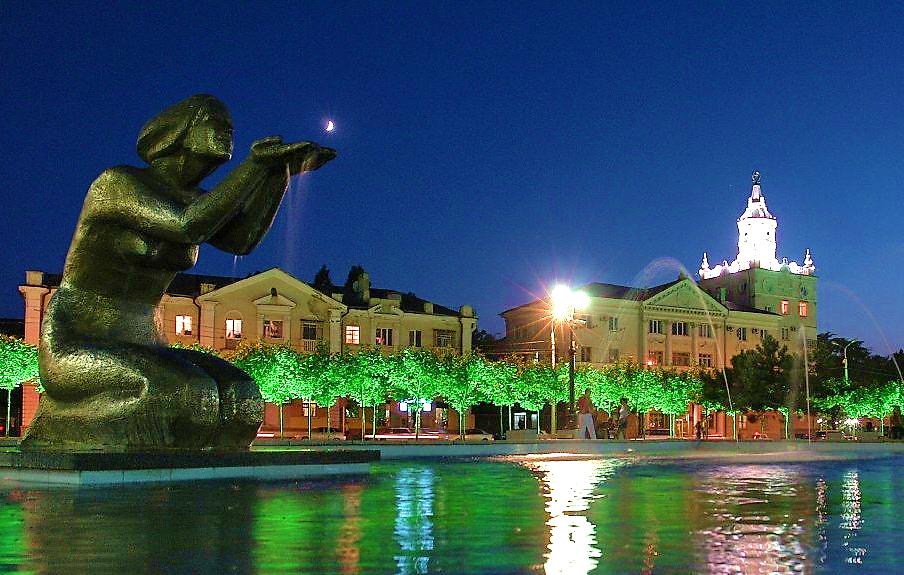     2019 годСОДЕРЖАНИЕI. ВведениеМуниципальное образование город Новороссийскнаделено статусом «городской округ» Законом Краснодарского края от 1 апреля 2004 года № 686-КЗ «Об установлении границ муниципального образования город Новороссийск, наделении его статусом городского округа» По Указу Президиума Верховного Совета СССР от 14 сентября 1973 года удостоен звания                      «Город-герой», с вручением высших государственных наград ордена Ленина и медали Золотая ЗвездаПочтовый адрес:       353900, Краснодарский край, г. Новороссийск, ул. Советов, дом 18Телефон (факс):        тел.: 8(8617)64-68-15;   факс: 8(8617)64-49-98 Электронный адрес: novoros@mo.krasnodar.ru Устав муниципального образования город Новороссийск принят решением городской Думы муниципального образования город Новороссийск от 22 февраля 2011 г. № 91«Об утверждении Устава муниципального образования город Новороссийск в новой редакции» Зарегистрирован Устав муниципального образования город Новороссийск
Управлением Министерства Юстиций по Краснодарскому краю Свидетельство о государственной регистрации Устава муниципального образования город Новороссийск № 012771 от 28 марта 2011 года.II. ОФИЦИАЛЬНЫЕ СИМВОЛЫ МУНИЦИПАЛЬНОГО ОБРАЗОВАНИЯ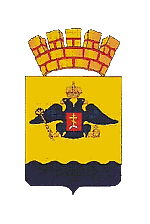 Герб муниципального образованияУтвержден Решением Городской Думы города Новороссийска от 21 февраля 2006 года №180 "О внесении изменений в решение городской Думы от 1 июля 2005 г. №81 "О гербе города-героя Новороссийска" Внесен в Государственный геральдический регистр Российской Федерации – № 2213. 2. Флаг муниципального образования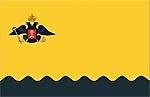 Утвержден Решением Городской Думы города Новороссийска от 24.07.2007 года №439 "О флаге муниципального образования город Новороссийск" Внесен в Государственный геральдический регистр Российской Федерации – № 3490III. КАРТА ТЕРРИТОРИИ МУНИЦИПАЛЬНОГО ОБРАЗОВАНИЯ ГОРОД НОВОРОССИЙСК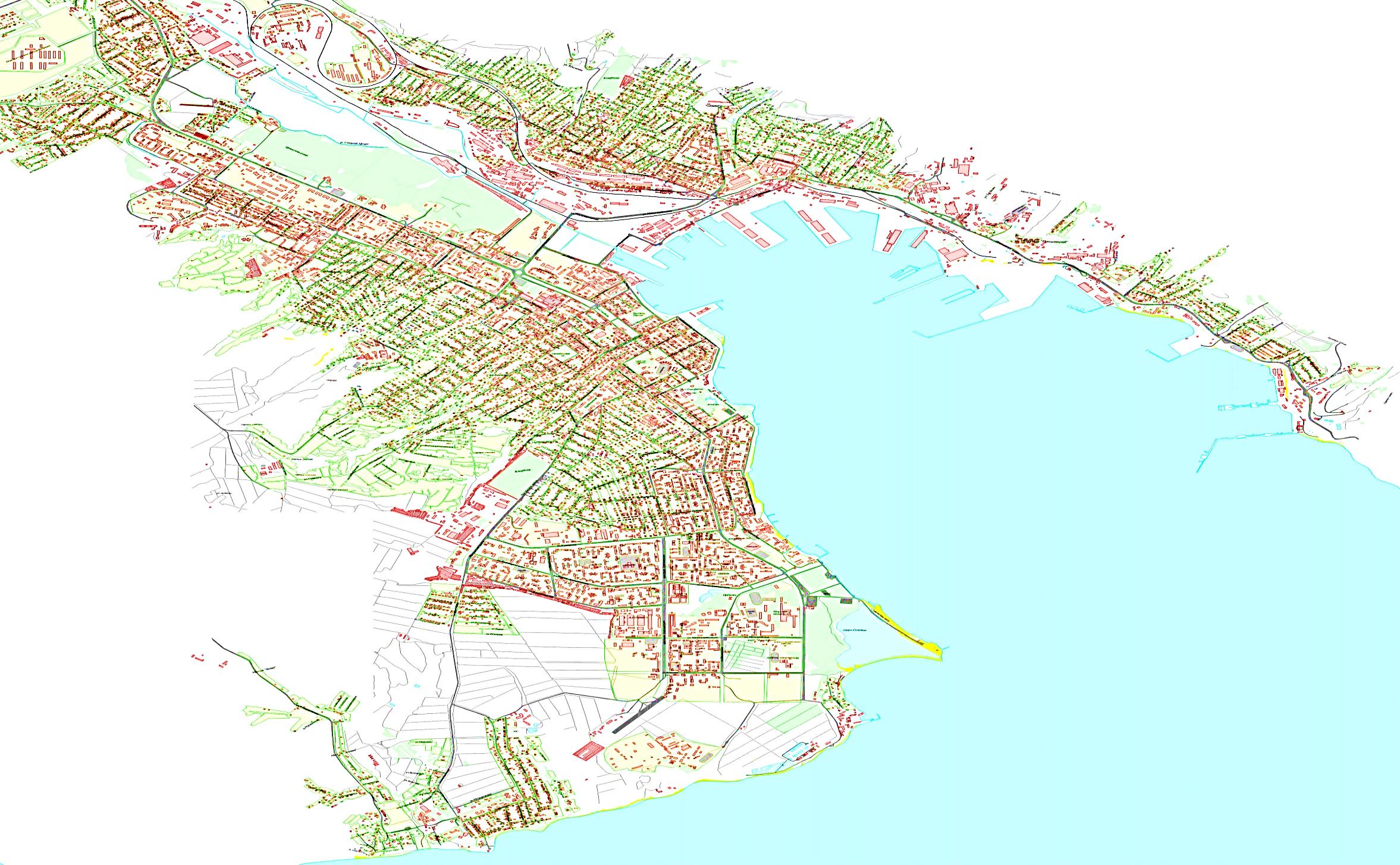 IV. КРАТКАЯ ИСТОРИКО-ГЕОГРАФИЧЕСКАЯ ХАРАКТЕРИСТИКАИсторическая справка о становлении органов власти на территориимуниципального образованияГород Новороссийск – муниципальное образование, территориально расположенное в юго-западной части Краснодарского края, на Черноморском побережье Кавказа, на берегу Цемесской бухты. Находится в административном подчинении Краснодарского края. Новороссийск – третий (после Краснодара и Сочи) по величине город Краснодарского края. Возникновение Новороссийска стало следствием победы России над Турцией в войне 1828-1829 годов.12 сентября 1838 г. на этот берег высадился русский десант и начинается строительство укрепления, которое в дальнейшем получило наименование Новороссийск. Морской частью операции руководил командующий Черноморским флотом вице-адмирал М.П. Лазарев. Десантом численностью более пяти тысяч человек руководил начальник первого отделения Черноморской береговой линии генерал-лейтенант Н.Н. Раевский. В состав его штаба входил штаб-офицер по движению и действию морских отрядов на восточном берегу Чёрного моря контр-адмирал Л.М. Серебряков, будущий строитель Новороссийска.14 января 1839 года укреплению в Суджукской бухте было присвоено наименование Новороссийск, а 15 декабря 1846 года укрепление было преобразовано в город.В период Крымской войны 1853-1856 годов город был разрушен артиллерией англо-французской эскадры и поселение было упразднено, но в 1866 году учреждено вновь. В 1866 году Новороссийск становится центром Черноморского округа. Первым крупным сооружением в городе стал цементный завод, который построен в 1882 году. В 1888 году в Новороссийск приходит железная дорога и в результате начинается строительство порта и элеватора. С постройкой порта увеличивается вывоз зерна за границу с Дона, Поволжья, Кубани и Ставрополья. В 1887 году начинается строительство Новороссийско-Сухумского шоссе. За пять лет была построена дорога в 500 с лишним км, что имело большой экономический эффект. В 1896 году Черноморский округ преобразовывается в Черноморскую губернию с центром в Новороссийске.	Первая русская революция 1905-1907 годов    коснулась и Новороссийска. Этот период получил в истории название "Новороссийская республика". К 1914 году город становится крупным промышленным и торговым центром Северного Кавказа. Во время Гражданской войны и интервенции в Цемесской бухте вынужденно был затоплен Черноморский флот. 	После событий 1917 года и окончания Гражданской войны Новороссийск продолжил своё развитие в качестве портового и промышленного центра. 	Во время Великой Отечественной войны (1941-1945) город оказался в центре боёв и был почти полностью разрушен. Большая часть города была захвачена войсками вермахта. В 1943 году, в ночь на 4 февраля, южнее Новороссийска, в район Мысхако высадился десант моряков численностью 274 человека, захвативший плацдарм, который удерживался 225 дней, до полного освобождения города. 7 мая 1966 года за стойкость, мужество и героизм, проявленные защитниками Новороссийска в период Великой Отечественной войны, город награждён орденом Отечественной войны 1-й степени. Указом Президиума Верховного Совета СССР 14 сентября 1973 года в ознаменование 30-летия разгрома войск вермахта при защите Северного Кавказа Новороссийску присвоено почётное звание «города-героя» с вручением ордена Ленина и медали «Золотая Звезда».	Развитие города продолжалось и в послевоенный период. Город нужно было отстроить заново. Полувековая послевоенная история превратила Новороссийск в крупнейший порт юга России. В 1964 г. была введена в строй крупнейшая в стране нефтегавань - Шесхарис.Мощным импульсом развития города стало создание в Новороссийске морского пароходства, в состав которого вошёл крупнейший в стране танкерный флот. Сегодня Новороссийск – крупнейший черноморский порт России. Транспортный комплекс является основой экономики города и представлен основными отраслями: трубопроводный, морской (погрузо - разгрузочные, экспедиционные работы и услуги), железнодорожный и автомобильный транспорт. Через порт Новороссийска на мировой рынок поступает свыше 15% всех экспортных сухих грузов и около трети нефтепродуктов. Город Новороссийск является одним из ведущих субъектов экономики Кубани, занимающим второе место (после г. Краснодара) по объему производства продукции и услуг. На территории Новороссийска в 2018 году осуществляли деятельность 8528 предприятий. Социальная направленность государственной политики является приоритетной и в городе-герое Новороссийске.В социальной сфере – отрасли «Здравоохранение» финансирование осуществляется из пяти источников, основными из которых являются средства краевого бюджета и обязательного медицинского страхования. В 2018 году отрасль «Здравоохранение» получила 2809,8 млн. рублей. Число пациентов, пролеченных в городских больницах в 2017 году, составило 37 920 человек, что на 3,3 % больше чем в 2016 году. В рамках проводимой диспансеризации взрослого населения в течении 2018 года осмотрены 44,0 тыс. взрослого населения и более 56,0 тыс. детей.Отраслью здравоохранения в 2018 году проводилась профилактическая работа по основным направлениям:– формирование здорового образа жизни;– реализация профилактических проектов;– проведение всеобщей диспансеризации населения;– профилактика социально значимых заболеваний.Охрана здоровья и создание условий для здорового образа жизни жителей города были и остаются приоритетными направлениями деятельности отрасли здравоохранения.На финансирование отрасли «Образование» в 2018 году было направлено 3885,3 млн. рублей. Темп роста бюджета отрасли в 2018 году составил 119,6% к уровню прошлого года.В 2018 году проведены мероприятия по укреплению материально – технической базы учебных заведений: приобретено учебников на сумму более 41,0 млн. рублей, 166 единиц компьютерного, 198 ед. учебно-лабораторного оборудования, 135 ед. оборудования для организации медицинского обслуживания учащихся, 390 ед. спортивного инвентаря.В 2018 году заработная плата работников общеобразовательных организаций увеличилась на 4,3 %, педагогических работников детских садов на 4,8%, педагогов учреждений дополнительного образования на 9,4%. Основной целью развития отрасли «Образование» является создание условий для формирования личной успешности обучающихся и воспитанников в обществе.Развитие отрасли «Культура» в 2018 году было направлено, прежде всего, на удовлетворение потребностей населения города Новороссийска в сфере культуры и искусства, а также повышение привлекательности учреждений культуры для жителей и гостей города.В 2018 году введено в эксплуатацию 268,4 тыс. кв. м. жилья, в том числе, многоквартирное жилье –247,8 тыс. кв. м., а также домовладения, введенные в эксплуатацию индивидуальными застройщиками – 20,6 тыс. кв. м. Активно развивающимися площадками строительства многоквартирного жилья являются: 16 микрорайон, 15 микрорайон, район питомника, район 16-а. В последние годы Новороссийск становится всё более популярным местом отдыха наших соотечественников.  Наряду с высоким рекреационным потенциалом территории этому способствует заметное улучшение качества предоставляемых услуг туристам и отдыхающим: модернизация номерного фонда, развитие пляжной инфраструктуры с учетом её доступности для маломобильных граждан, расширение спектра дополнительных услуг (наличие бассейнов, кафе, саун, бильярдных, оздоровительных программ и т.д.). На протяжении последних лет фиксируется рост числа организованных туристов. Географические особенности и климатические условияГород-герой Новороссийск – муниципальное образование, территориально расположенное на юго-западе Краснодарского края, является субъектом местного самоуправления краевого подчинения. Город имеет общие административные границы с Крымским, Анапским и Геленджикским районами, находящимися от него на севере, западе и востоке соответственно. На юге расположена Цемесская (Новороссийская) бухта. 	Природа искусно вписала в Черноморское побережье Кавказа просторную и глубокую бухту, получившую название Цемесская. Здесь, на берегах незамерзающей Цемесской бухты, окруженной высокими горами, расположен город Новороссийск. В юго-западной части город окаймляют горы Навагирского хребта, тянущегося от Анапы. Самая высокая точка Навагирского хребта на территории Новороссийска — гора Колдун (447 м). С северной стороны город прижимает к морю Маркотхский горный хребет, который тянется на юго-восток до Геленджика. Самая высокая точка Маркотхского хребта на территории Новороссийска — гора Сахарная голова (558 м). Горы защищают город от холодных воздушных масс, идущих с континента. Через индустриальную часть города протекает узкая и неглубокая река Цемес. В юго-восточной части города находится озеро Солёное, которое в народе называют лиманом. Оно примечательно тем, что от моря его отделяет узкая полоса Суджукской косы. В 14 км от Новороссийска находится самое большое пресноводное озеро Краснодарского края Абрау.По классификации климатических поясов Новороссийск относится к морскому климату умеренных широт с теплым климатом и умеренно мягкой зимой. Средняя температура воздуха зимой +2 +5°C. Однако, может наступить резкое похолодание: абсолютный минимум температуры зимой может достигать –24°C. Средняя температура летом +21+24°C. Абсолютный максимум +41°C.Средняя температура морской воды колеблется в Новороссийской бухте зимой от +7 °C до +12 °C, летом — от +20 °C до +25 °CКлиматической особенностью Новороссийской бухты является частая повторяемость сильных северо-восточных (норд-ост или «бора») и южных («моряк») ветров. Порой скорость ветров этих направлений может достигать 35 м/с, а при порывах может доходить до 80 м/с. Бора 1997 года по своей жестокости имела уникальный характер, скорость ветра достигала 45-52 м/с.	Среди минеральных природных ресурсов лидирующее место занимает редчайшего качества мергель. В Новороссийском районе имеются 5 карьеров по добыче цементного сырья мергеля, 3 карьера по добыче строительного камня, 5 карьеров тонкоплиточного облицовочного песчаника и один карьер по добыче песчано-гравийной смеси.Большую часть территории муниципального образования город Новороссийск занимают земли государственного лесного фонда площадь более 69 000 га, (80 % от общей территории). Согласно сложившимся естественно-историческим и экономическим условиям района, все леса Новороссийского лесничества отнесены к лесам первой группы. Особо ценные леса представлены можжевельниками. Общая их площадь на территории Новороссийского лесничества составляет около 1100га. Можжевельники относятся к реликтовым растениям - эндемикам и представлены тремя видами (красный, высокий и вонючий) и особо ценятся в связи с высокими фитонцидными свойствами.  На территории муниципального образования город Новороссийск расположены 5 особо охраняемых лесных зон: «Цемесская роща», «Пионерская роща», «Можжевеловые насаждения», «Утришский заказник (заповедник)» и «Абраусский заказник». Все они внесены в краевой реестр особо охраняемых территорий.В лесах Новороссийского района встречаются представители различных видов животного мира – такие как олень, кабан, косуля, заяц-русак, фазан, пушной зверь – лисица, куница, белка, барсук, и т.д.Земли сельскохозяйственного назначения занимают площадь более 12700 га (15 % от общей территории), из них сельскохозяйственных угодий - 9040га. Земли водного фонда в границах муниципального образования занимают площадь более 450 га, на которых расположены 22 водохранилища и 4 озера, имеется 10 малых рек.Рекреационная зона города Новороссийска представлена шестью пляжами. Два из них расположены в черте города – городской пляж, пляж «Коса», один – в урочище «Широкая балка» и три – в пригороде: урочище «Сухая Щель», п. Южная Озерейка, с. Дюрсо. Центром Госсанэпиднадзора ежегодно ведется контроль их состояния по микробиологическим и санитарно-химическим показателям. V. АДМИНИСТРАТИВНО - ТЕРРИТОРИАЛЬНОЕ УСТРОЙСТВО МУНИЦИПАЛЬНОГО ОБРАЗОВАНИЯ ГОРОД НОВОРОССИЙСКРасстояние до краевого центра (города Краснодара) – 136 км.Земли города Новороссийска с прилегающими сельскими поселениями составляют 83 494 га.  Проживает в Новороссийске 338,3 тыс. человек. Город разделен на 5 внутригородских районов: Центральный, Южный, Восточный, Приморский, Новороссийский.Центральный внутригородской район: площадь территории составляет 1 159,5 га, численность постоянного населения 82,5 тыс. человек.Южный внутригородской район: площадь территории составляет 1 078,7 га, численность постоянного населения 66,8 тыс. человек.Восточный внутригородской район: площадь территории составляет 2 500,6 га, численность постоянного населения 41,4 тыс. человек.Приморский внутригородской район: площадь территории составляет 3 371,8 га, численность постоянного населения 84,5 тыс.  человек.Новороссийский внутригородской район: площадь территории составляет 75 383,4 га, численность постоянного населения 66,8 тыс. человек.В административную черту Новороссийского внутригородского района входят семь округов, насчитывающих 22 населенных пункта, в том числе:- сельский округ Абрау-Дюрсо (с. Абрау-Дюрсо, с. Большие Хутора, х. Дюрсо, п. Лесничество Абрау – Дюрсо, х. Камчатка) - Верхнебаканский сельский округ (п. Верхнебаканский, х. Горный) - Гайдукский сельский округ (с. Гайдук, с Владимировка) - Мысхакский сельский округ (с. Мысхако, с. Федотовка, с. Широкая балка)- Натухаевский сельский округ (ст. Натухаевская,  х. Ленинский путь,  х. Семигорский, х. Победа)- Раевский сельский округ (ст. Раевская, х. Убых)            - Глебовский сельский округ (с. Васильевка, с. Глебовское, с. Южная Озереевка, с. Северная Озереевка) VI. СВЕДЕНИЯ ОБ ОРГАНАХ МЕСТНОГО САМОУПРАВЛЕНИЯАдминистрация муниципального образования Глава муниципального образованияДяченко Игорь Алексеевич родился 30 сентября 1966 года в с. Первомайское Жовтневого района, Николаевской области. 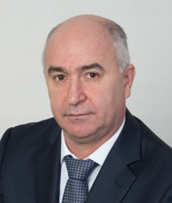 В 1985 году окончил Ростовское-на-Дону морское училище, в 1990 году - Новороссийское высшее инженерное морское училище. Квалификация –инженер-судомеханик; специальность – эксплуатация судовых силовых установок.В 2008 году окончил ФГОУ ВПО «Северо–Кавказская академия государственной службы». Квалификация – менеджер; специальность – государственное и муниципальное управление. В 2009 году защитил кандидатскую диссертацию, кандидат политических наук.В период с 1985 по 1994 годы работал мотористом и механиком на судах дальнего плавания Новороссийского морского пароходства.С 2006 года работал в органах местного самоуправления, возглавлял ряд структурных подразделений администрации муниципального образования город Новороссийск.С 2009 по 2016 годы работал заместителем и первым заместителем главы муниципального образования город Новороссийск.В декабре 2016 года из числа кандидатов, представленных конкурсной комиссией по результатам конкурса, Дяченко Игорь Алексеевич избран городской Думой главой муниципального образования город Новороссийск. Официально вступил в должность 27 декабря 2016 года.За активное участие в подготовке и проведении особо значимого мероприятия – выборов Президента Российской Федерации награжден медалью «За выдающийся вклад в развитие Кубани» I степени.Приказом Министерства РФ по делам гражданской обороны, чрезвычайным ситуациям и ликвидации последствий стихийных бедствий награжден памятной медалью МЧС России «Маршал Василий Чуйков». Сведения о численности кадров администрации муниципального образования город НовороссийскПредставительный орган муниципального образованияРуководитель представительного органаШаталов Александр Васильевич - 02.01.1955 года рождения, депутат городской Думы III, IV созывов, председатель городской Думы V, VI созывов, член Партии «ЕДИНАЯ РОССИЯ»Перечень постоянных комитетов, комиссий представительного органа:VII. СРЕДСТВА МАССОВОЙ ИНФОРМАЦИИОпубликование муниципальных правовых актов, обсуждение проектов муниципальных правовых актов по вопросам местного значения, доведение до сведения жителей муниципального образования официальной информации о социально-экономическом и культурном развитии муниципального образования, о развитии его общественной инфраструктуры и иной официальной информации осуществляется:– в печатном бюллетене муниципального образования город Новороссийск «Вестник муниципального образования город Новороссийск» тираж – 50 экз.формат – А4периодичность издания – 1 раз в неделюучредитель, издатель и распространитель – Администрация муниципального образования город Новороссийскюридический адрес – г. Новороссийск, ул. Советов, 18– на официальном сайте администрации муниципального образования город Новороссийск: www.admnvrsk.ruVIII. ОБЩЕСТВЕННО-ПОЛИТИЧЕСКИЕ И ДРУГИЕ ОБЪЕДИНЕНИЯ ГРАЖДАНIX. НАСЕЛЕНИЕ МУНИЦИПАЛЬНОГО ОБРАЗОВАНИЯДемографическая характеристика муниципального образованияНациональный состав населенияX. УРОВЕНЬ ЖИЗНИ НАСЕЛЕНИЯXI. БЮДЖЕТ МУНИЦИПАЛЬНОГО ОБРАЗОВАНИЯДоходы бюджета муниципального образования (тыс. руб.)Расходы бюджета муниципального образования, тыс. руб.Дефицит (профицит) бюджета муниципального образования, тыс. руб.Источники покрытия дефицита бюджета, тыс. руб.ХII. МУНИЦИПАЛЬНОЕ ИМУЩЕСТВОСтруктура муниципального имущественного комплексаXIII. ВНЕШНЕЭКОНОМИЧЕСКАЯ ДЕЯТЕЛЬНОСТЬЭкспортно-импортные операцииОсновная экспортируемая продукцияОсновная импортируемая продукцияXIV. ОСНОВНЫЕ ЭКОНОМИЧЕСКИЕ ПОКАЗАТЕЛИXV. ЗДРАВООХРАНЕНИЕ, СОЦИАЛЬНОЕ ОБЕСПЕЧЕНИЕ, ОБРАЗОВАНИЕ, КУЛЬТУРА, ФИЗИЧЕСКАЯ КУЛЬТУРА И СПОРТХVI. ОРГАНИЗАЦИЯ ОХРАНЫ ОБЩЕСТВЕНОГО ПОРЯДКА ХVII. ОБЕСПЕЧЕНИЕ ПОЖАРНОЙ БЕЗОПАСНОСТИХVIII. ОХРАНА ОКРУЖАЮЩЕЙ СРЕДЫ ХIX. Объекты культурного наследия (ПАМЯТНИКИ ИСТОРИИ И КУЛЬТУРЫ)Музеи на территории муниципального образованияXX. ПОЧЕТНЫЕ ГРАЖДАНЕ МУНИЦИПАЛЬНОГО ОБРАЗОВАНИЯ Малинина В.П.– заслуженный учитель РСФСР; Коккинаки В.К.– заслуженный летчик–испытатель СССР, дважды Герой Советского Союза; Савицкий Е.Я.  – заслуженный летчик–испытатель СССР, маршал авиации СССР, дважды герой СССР;Васев П.И.– заместитель начальника Черноморского пароходства;Кабанов В.В.– начальник полит. отдела 17–ой гвардейской стрелковой дивизии, участник боевых действий за Новороссийск; Гладков В.Ф.– командир 318 Новороссийской стрелковой дивизии, герой Советского Союза; Райкунов А.В.– командир 5–ой боевой группы отряда Ц. Куникова, участник боев за Новороссийск, герой СССР; Мартиросян Т.А.– начальник новороссийского морского Торгового порта; Цеханский Г.М.– генеральный директор ОАО «Гостиничный комплекс «Новороссийск», заслуженный работник ЖКХ РФ; Зубков А.Э.– командир 394 батареи гвардейской новороссийской артиллерии дивизиона НВМБ, участник боев за Новороссийск; Клочко И.Н.– директор винсовхоза Абрау– Дюрсо; Пупко Б.Х.– руководитель строительно–монтажного Треста №12, Минпромстрой СССР; Божененко Н.К.– почетный гражданин города – героя Новороссийска 2008г;Ясуд Леонид Леонидович – герой труда Кубани, заслуженный строитель России и Кубани 1998г.;Крыштын Леонид Константинович – заслуженный работник транспорта РФ1998г.; Еремин Геннадий Елизарович– заслуженный работник лесной промышленности РФ1997г.Лесик Виталий Андреевич – нач. юнармейского поста №1, отличник народного просвещения РФ 1998г.Ковлакас Константин Николаевич – почетный работник транспорта России 2005г.;Клочко Нейле Энверовна – председатель сельпо Цемдолины 2006г.Аваков Оваким Оганезович – почетный гражданин города – героя Новороссийска 2006г.Голиков Виктор Андреевич – почетный гражданин муниципального образования город Новороссийск(посмертно) 2007г.Черноситов Владимир Александрович – почетный гражданин муниципального образования город Новороссийск 2008г.Синяговский Владимир Ильич – глава муниципального образования город Новороссийск 2009г.Косторнова Людмила Арсентьевна – почетный гражданин муниципального образования город Новороссийск 2009г.Федченко Геннадий Николаевич – почетный гражданин муниципального образования город Новороссийск 2011г;Агафонов Юрий Александрович – почетный гражданин муниципального образования город Новороссийск 2011г;Брамник Исай Иосифович – почетный гражданин муниципального образования город Новороссийск 2012г;Солдатов Владимир Александрович – почетный гражданин муниципального образования город Новороссийск 2012г;Романова Любовь Васильевна – почетный гражданин муниципального образования город Новороссийск (посмертно) 2013г;Астадурьян Авак Дмитриевич – почетный гражданин муниципального образования город Новороссийск 2013г;Сычеников Орест Александрович – почетный гражданин муниципального образования город Новороссийск 2013г.Зенин Евгений Михайлович – почетный гражданин муниципального образования город Новороссийск 2014г.Москалец Александр Александрович – почетный гражданин муниципального образования город Новороссийск 2015г.Бекрин Юрий Михайлович – почетный гражданин муниципального образования город Новороссийск 2015г.Шейко Владимир Николаевич - почетный гражданин муниципального образования город Новороссийск 2015г.Канакиди Георгий Ильич – почетный гражданин муниципального образования город Новороссийск 2016г.Левченко Петр Федорович – почетный гражданин муниципального образования город Новороссийск 2016г.Паненко Стефан Семенович – почетный гражданин муниципального образования город Новороссийск 2016г.Перчемиди Татьяна Владимировна – почетный гражданин муниципального образования город Новороссийск 2017г.Ерыгин Владимир Владимирович – почетный гражданин муниципального образования город Новороссийск 2018г.Шишкарев Сергей Николаевич – почетный гражданин муниципального образования город Новороссийск 2018 г.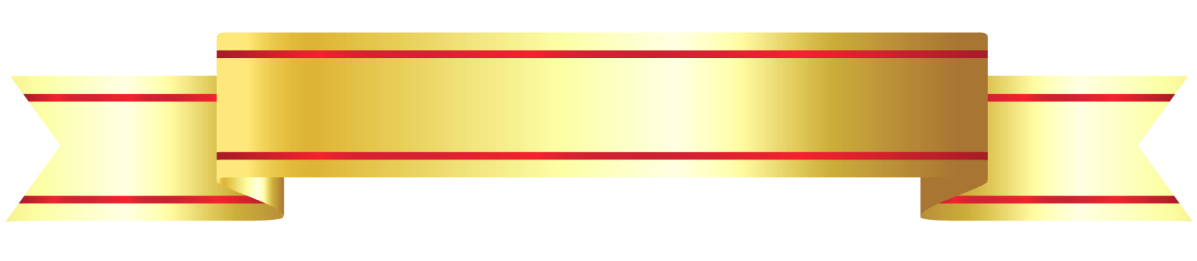 ХXI. ПАСПОРТА СЕЛЬСКИХ ОКРУГОВПАСПОРТ МЫСХАКСКОГО СЕЛЬСКОГО ОКРУГАДемографические показателиСтруктура занятости  Сельское хозяйствоРемонт автодорогВсего автодорог с твердым покрытием в округе 25,1 км., из них местного значения  .Транспортное сообщение населенных пунктовПо состоянию на 01.01.2019 года в округе функционирует 3 автобусных маршрута.Телефонная связь с населенными пунктами обеспечена на 75 %.СтроительствоЗа двенадцать месяцев 2018 года  введено в эксплуатацию 12000 кв. м. жилья.ВодоснабжениеИз 3 населенных пунктов в 1 вода подается по водопроводу.В округе имеется 21 глубинная скважина, .  водоразводящих сетей.Теплоснабжение и электроснабжение округаВсего имеется 2 котельных, из них: 1 центральная и 1 автономная,  которые отапливают объекты образования, здравоохранения, культуры.Обеспеченность населенных пунктов округа электроэнергией 100 %.Поставку электроэнергии в округ осуществляет ОАО «НЭСК».Тариф за потребляемую электроэнергию в 2019 году составил 3,37 руб. за 1 кВт/час.ГазоснабжениеИз 2120 дворов на сегодняшний день газифицировано 1716.Образование (дошкольные и общеобразовательные учреждения)В систему образования входит 1 общеобразовательная школа, школа обеспечена компьютерной техникой, телефонизирована, подключена к сети «Интернет».Здравоохранение (учреждения здравоохранения)В округе функционируют 2 объекта здравоохранения. Имеется 2 единицы автотранспорта.Культура и спортОбщественные и религиозные объединенияДепутаты городской Думы от сельского округаПАСПОРТ РАЕВСКОГО СЕЛЬСКОГО ОКРУГАДемографические показателиСтруктура занятости  Сельское хозяйствоРемонт автодорогВсего автодорог с твердым покрытием в округе 23 км, из них местного значения 13 км.Транспортное сообщение населенных пунктовПо состоянию на 01.01.2019 года в округе функционирует 1 автобусный маршрут и 2 маршрута -  маршрутное такси малой вместимости.Телефонная связь с населенными пунктами обеспечена на 65,0 %.СтроительствоЗа 2018 год введено в эксплуатацию 810 кв. м. жилья.ВодоснабжениеИз 2 населенных пунктов в 1 вода подается по водопроводу, по графику из водопровода «Натухаевский» и 2-х каптажей станицы.В округе имеется 95 км водоразводящих сетей, 1 водопроводная башня (не действует).Теплоснабжение и электроснабжение округаВсего имеется 1 котельная, которая отапливают объекты образования, здравоохранения, культуры.Обеспеченность населенных пунктов округа электроэнергией 100 %.Поставку электроэнергии в округ осуществляет ОАО «Юго-западные электросети».Тариф за потребляемую электроэнергию в 2019 году составил 3,28 руб. за 1 кВт/час.ГазоснабжениеИз 3870 дворов на сегодняшний день газифицировано 2930.Здравоохранение (учреждения здравоохранения)        В округе функционирует 1 объект здравоохранения. Имеется 1 единица автотранспорта.Образование (дошкольные и общеобразовательные учреждения)        В систему образования входит 1 общеобразовательная школа, школа обеспечена компьютерной техникой, телефонизирована, подключена к сети «Интернет».Культура и спортОбщественные и религиозные объединения- Свято-Вознесенский православный храм- Община христиан баптистовПАСПОРТ ГАЙДУКСКОГО СЕЛЬСКОГО ОКРУГАДемографические показателиСтруктура занятостиВ округе действуют промышленные предприятия: ООО «Атакайцемент», ООО «Брис-Босфор», ООО «Модульстрой» и другие.  Сельское хозяйствоРемонт автодорогВсего автодорог с твердым покрытием в округе 60,4 км, из них местного значения 41,7 км.Транспортное сообщение населенных пунктовПо состоянию на 01.01.2019 года в округе функционирует 3 автобусных маршрута.Телефонная связь с населенными пунктами обеспечена на 92,0%.СтроительствоЗа двенадцать месяцев 2018 года введено в эксплуатацию 38000 кв. м. жилья.ВодоснабжениеИз 2 населенных пунктов в 1 вода подается по водопроводу.В округе имеется 2 глубинных скважины.Теплоснабжение и электроснабжение округаВсего имеется 2 котельных, которые отапливают объекты образования, здравоохранения, культуры.Обеспеченность населенных пунктов округа электроэнергией 100 %.Поставку электроэнергии в округ осуществляет «Новороссийскгорэлектросеть».ГазоснабжениеИз 2302 дворов на сегодняшний день  газифицировано 82,0%.Здравоохранение (учреждения здравоохранения)В округе функционирует 2 объекта здравоохранения. Образование (дошкольные и общеобразовательные учреждения)        В систему образования входят 1 общеобразовательная школа, школа обеспечена компьютерной техникой, телефонизирована,  подключена к сети «Интернет».Культура и спортВ округе имеется стадион, 2 спортплощадки.Общественные объединенияДепутаты городской Думы от сельского округаРелигиозные объединенияПравославный Храм в честь иконы Божией Матери «Всех скорбящих Радость» с. Гайдук, ул. Путевая, 1.ПАСПОРТ ВЕРХНЕБАКАНСКОГО СЕЛЬСКОГО ОКРУГАДемографические показателиСтруктура занятостиВ округе действуют промышленные предприятия:- цементный завод «Первомайский»- цементный завод «Верхнебаканский»Сельское хозяйствоРемонт автодорогВсего автодорог с твердым покрытием в округе 36 км, из них местного значения 31 км.Транспортное сообщение населенных пунктовПо состоянию на 01.01.2019 года в округе функционирует 2 автобусных маршрута.Телефонная связь с населенными пунктами обеспечена на 81,3 %.СтроительствоЗа двенадцать месяцев 2018 года введено в эксплуатацию 100 кв. м. жилья.ВодоснабжениеИз 2 населенных пунктов в 1 вода подается по водопроводу.В округе имеется 37,5 км. водоразводящих сетей, 3 резервуара.Теплоснабжение и электроснабжение округаВсего имеется 5 котельных, из них 5 центральных, которые отапливают объекты образования, здравоохранения, культуры.Обеспеченность населенных пунктов округа электроэнергией 100 %.Поставку электроэнергии в округ осуществляет ОАО «НЭСК».Тариф за потребляемую электроэнергию в 2018 году составил 2,57 руб. за 1 кВт/час.ГазоснабжениеИз 1474 дворов на сегодняшний день газифицировано 1396.Образование (дошкольные и общеобразовательные учреждения)	В систему образования входит 1 общеобразовательная школа, школа обеспечена компьютерной техникой, телефонизирована, подключена к сети «Интернет».Здравоохранение (учреждения здравоохранения)        В округе функционирует 1 объект здравоохранения. Имеется 1 единица автотранспорта.Культура и спортОбщественные и религиозные объединения Депутаты городской Думы от сельского округаПАСПОРТ ГЛЕБОВСКОГО СЕЛЬСКОГО ОКРУГАДемографические показателиСтруктура занятости  Сельское хозяйствоРемонт автодорогВсего автодорог с твердым покрытием в округе 53,2 км., из них местного значения  43 км.Транспортное сообщение населенных пунктовПо состоянию на 01.01.2019 года в округе функционирует 2 автобусных маршрута.Телефонная связь с населенными пунктами обеспечена на 30 %.ВодоснабжениеИз 4 населенных пунктов в 3 вода подается по водопроводу.В округе имеется 3 глубинных скважины, 2 водопроводных башни.Теплоснабжение и электроснабжение округаВсего имеется 1 котельная, которая отапливает объект образования.Обеспеченность населенных пунктов округа электроэнергией 100 %.Поставку электроэнергии в округ осуществляют Юго-Западные сетиГазоснабжениеИз 755 дворов на сегодняшний день газифицировано 442.Образование (дошкольные и общеобразовательные учреждения)        В систему образования входит 1 общеобразовательная школа.Школа обеспечена компьютерной техникой, телефонизирована,  подключена к сети «Интернет». В 2014 г. построен и начал работу детский сад № 18Здравоохранение (учреждения здравоохранения)        В округе функционируют 4 объекта здравоохранения. Культура и спорт В округе имеются 2 спортивные площадки.Общественные и религиозные объединенияЦерковь, село Глебовское, переулок Мирный, 1ПАСПОРТ НАТУХАЕВСКОГО СЕЛЬСКОГО ОКРУГАДемографические показателиСтруктура занятости Сельское хозяйствоРемонт автодорогВсего автодорог с твердым покрытием в округе 32,3км., из них местного значения  12,8 км.Транспортное сообщение населенных пунктовПо состоянию на 1.01.2019 года в округе функционирует 2 автобусных маршрута- 106 г. Новороссийск, и на г. Анапа.           Телефонная связь с населенными пунктами обеспечена на 80,0%. СтроительствоВ 2018 году введено в эксплуатацию 1031 кв. м. жилья.Водоснабжение           Из 4 населенных пунктов в 3 вода подается по водопроводу.           В округе имеется 27 км водоразводящих сетей, 4 накопительные емкости. Теплоснабжение и электроснабжение округа	Всего имеется 3 котельных, которые отапливают объекты образования, здравоохранения, культуры.       Обеспеченность населенных пунктов округа электроэнергией —100 %.        Поставку электроэнергии в округ осуществляет ОАО «Юго-западные эл.сети». ГазоснабжениеИз 3569 дворов на сегодняшний день газифицировано 2720.Образование (дошкольные и общеобразовательные учреждения)        В систему образования входят 2 общеобразовательные школы, 100% школ обеспечены компьютерной техникой, телефонизированы, подключены к сети «Интернет».Здравоохранение (учреждения здравоохранения)        В округе функционируют 1 объект  здравоохранения, 3 ФАП. Имеется 2 единицы автотранспорта.Культура и спортОбщественные и религиозные объединенияПАСПОРТ АБРАУ - ДЮРСО СЕЛЬСКОГО ОКРУГАДемографические показателиСтруктура занятостиВ округе действует промышленное предприятие - ЗАО «Абрау — Дюрсо» и предприятие непроизводственной сферы ООО «Центр винного туризма».  Сельское хозяйствоРемонт автодорогВсего автодорог с твердым покрытием в округе 56,88 км, из них местного значения - 47,43 км. Дорог с асфальтовым покрытием – 33,32 км, с бетонным покрытием – 2,67 км, с грунтовым покрытием – 20,89 км. За 2018 г. забетонировано –1960 кв.м.Транспортное сообщение населенных пунктовПо состоянию на 01.01.2019 года в округе функционирует 1 автобусный маршрут (№ 102)Телефонная связь с населенными пунктами обеспечена на 99 %.СтроительствоЗа 2018 год введено в эксплуатацию 2850,0 кв. м. жилья.ВодоснабжениеИз 5 населенных пунктов в 3 вода подается по водопроводу.В округе имеется 1 глубинная скважина, водоразводящих сетей – 24,5 км, 3 — РВЧ, 1 насосная.Теплоснабжение и электроснабжение округаВсего имеется 2 котельные, 1 ЦТП, которые отапливают объекты образования, здравоохранения, культуры, МКД жилищного фонда.Обеспеченность населенных пунктов округа электроэнергией 100 %.Поставку электроэнергии в округ осуществляет ПАО «Кубаньэнергосбыт».ГазоснабжениеИз 842 домов / 1000 квартир - на сегодняшний день газифицировано 752 дома /937 квартирОбразование (дошкольные и общеобразовательные учреждения)В систему образования входят 1 общеобразовательная школа, школа обеспечена компьютерной техникой, телефонизирована,  подключены к сети «Интернет».Здравоохранение (учреждения здравоохранения)В округе функционируют 4 объекта здравоохранения. Имеется 2 единицы автотранспорта.Культура и спортОбщественные и религиозные объединения          cтр.I.ВВЕДЕНИЕ3II.ОФИЦИАЛЬНЫЕ СИМВОЛЫ МУНИЦИПАЛЬНОГО ОБРАЗОВАНИЯ4III.КАРТА ТЕРРИТОРИИ МУНИЦИПАЛЬНОГО ОБРАЗОВАНИЯ ГОРОД НОВОРОССИЙСК5IV.КРАТКАЯ ИСТОРИКО - ГЕОГРАФИЧЕСКАЯ ХАРАКТЕРИСТИКА 6V.АДМИНИСТРАТИВНО - ТЕРРИТОРИАЛЬНОЕ УСТРОЙСТВО на территории МУНИЦИПАЛЬНОГО ОБРАЗОВАНИЯ12VI.СВЕДЕНИЯ ОБ ОРГАНАХ МЕСТНОГО САМОУПРАВЛЕНИЯ 14VII.СРЕДСТВА МАССОВОЙ ИНФОРМАЦИИ19VIII.ОБЩЕСТВЕННО - ПОЛИТИЧЕСКИЕ И ДРУГИЕ ОБЪЕДИНЕНИЯ ГРАЖДАН20IХ.НАСЕЛЕНИЕ МУНИЦИПАЛЬНОГО ОБРАЗОВАНИЯ. ДЕМОГРАФИЧЕСКАЯ ХАРАКТЕРИСТИКА 21Х.УРОВЕНЬ ЖИЗНИ НАСЕЛЕНИЯ23XI.БЮДЖЕТ МУНИЦИПАЛЬНОГО ОБРАЗОВАНИЯ24ХII.МУНИЦИПАЛЬНОЕ ИМУЩЕСТВО 34XIII.ВНЕШНЕЭКОНОМИЧЕСКАЯ ДЕЯТЕЛЬНОСТЬ35XIV.ОСНОВНЫЕ ЭКОНОМИЧЕСКИЕ ПОКАЗАТЕЛИ38ХV.ЗДРАВООХРАНЕНИЕ, СОЦИАЛЬНОЕ ОБЕСПЕЧЕНИЕ, ОБРАЗОВАНИЕ, КУЛЬТУРА, ФИЗИЧЕСКАЯ КУЛЬТУРА И СПОРТ59ХVI.ОРГАНИЗАЦИЯ ОХРАНЫ ОБЩЕСТВЕННОГО ПОРЯДКА68ХVII.ОБЕСПЕЧЕНИЕ ПОЖАРНОЙ БЕЗОПАСНОСТИ69ХVIII.ОХРАНА ОКРУЖАЮЩЕЙ СРЕДЫ70ХIX.ОБЪЕКТЫ КУЛЬТУРНОГО НАСЛЕДИЯ (ПАМЯТНИКИ ИСТОРИИ И КУЛЬТУРЫ)71ХX.ПОЧЕТНЫЕ ГРАЖДАНЕ МУНИЦИПАЛЬНОГО ОБРАЗОВАНИЯ88XXI.ПАСПОРТА СЕЛЬСКИХ ОКРУГОВ91показателиединицколичествоРаботников администрации – всего,    в том числе: человек499   муниципальных служащих по штатному расписаниюединиц483   муниципальных служащих, фактически замещающих должностичеловек475Заместителей главы муниципального образования человек9Помощников главычеловек4Глав внутригородских районовчеловек5Заместителей глав внутригородских районовчеловек20Глав администраций сельских округовчеловек7Руководителей управлений, начальников отделовчеловек64Главных специалистов, ведущих специалистовчеловек293Других специалистовчеловек97Общие затраты на содержание муниципальных служащих администрации  тыс. руб.215791Средний размер денежного содержания муниципального служащего администрации тыс. руб.43,1Наименование представительного органа (по Уставу)Городская Дума муниципального образования город НовороссийскСрок полномочий5 летУстановленная численность депутатов32КворумНе менее 50% избранных депутатовДата избрания представительного органа в правомочном составе13 сентября 2015 годаИзбрано депутатов32наименование комитета комиссииФ.И.О. председателяКомитет по финансово-бюджетной и экономической политикеКондратьевСергей ИвановичКомитет по социальной политикеРатенкоСветлана ЕвгеньевнаКомитет по законности, правопорядку и правовой защите гражданАнтоновАндрей ПавловичКомитет по муниципальной собственности, земельным отношениям, вопросам торговли и потребительского рынкаАндриевский Юрий АнатольевичКомитет по вопросам жилищно-коммунального хозяйства и градостроительной политикиКанаев Сергей ВладимировичКомитет по сельскому хозяйству и социальному развитию селаМхитарянВладимир АмаяковичКомитет по вопросам промышленности, экологии, транспорта и связиОзеринВиктор ПотаповичКомитет по вопросам курорта, туризма и спортаБутВиталий Владимировичпоказателиединица измерения2018 годЧисло общественных объединенийединиц262Число отделений политических партий единиц13Число общественных объединений ветеранов и инвалидовединиц14Число молодежных организацийединиц4Число национальных, национально-культурных общественных объединенийединиц13 (в т.ч. 7 без образования юридического лица)Число зарегистрированных органов территориального общественного самоуправления (ТОС) единиц130 (357 человек)Число религиозных общественных объединений, группединиц24показательединица измерения2017 год2018 годтемп роста, %Численность постоянного населения (на начало года) – всего,в том числе:тыс.чел.330,5334,5101,2 - горожанетыс. чел270,8273,3100,9 - сельские жителитыс. чел.59,761,2102,5Плотность населения чел./кв. км.396401101,3Численность населения моложе трудоспособногочеловек5303954639103,0Численность населения в трудоспособномчеловек197496197617100,1Численность населения старше трудоспособногочеловек7996982250102,9показательединица измеренияединица измерения2017 год2018 годтемп роста, %Число родившихся за годчеловек36533653339793,0На 1000 человек населениячеловек11111090,9Число умерших за годчеловек35433543315188,9На 1000 человек населениячеловек1111981,8Естественный прирост населениячеловек+110+110+246223,6Число прибывших за годчеловек11617116171094894,2Численность выбывших за годчеловек77257725741396,0Число браковединиц25322532245797,0На 1000 человек населенияединиц88787,5Число разводовединиц14421442143299,3На 1000 человек населенияединиц444100,0показатели2018 год(тыс. чел.)в % к общей численности населенияВсе население, в том числе:334,5100русские292,587,4армяне13,84,1украинцы12,33,7татары3,51,1греки2,80,8другие национальности 9,62,9показателиединица измерения2017 год2018 годтемп роста,%Среднемесячная заработная плата работников крупных и средних предприятий, всего,рублей41610,246078,5110,7в том числе предприятий основных отраслей экономикирублей46193,450824,8110,0в том числе предприятий бюджетной сферырублей31880,635919,6112,7Величина просроченной задолженности по заработной плате работников крупных и средних предприятий на начало текущего года (01.01.) тыс. руб.00-Численность граждан, обратившихся за содействием в поиске подходящей работы (на конец года)человек9520921896,8   - из них признано безработнымичеловек88788699,9Численность официально зарегистрированных безработныхчеловек275402146,2показатели2017  год2017  год2018  год2018  годпоказателиутвержденный бюджетотчет об исполнении за годутвержденный бюджетотчет об исполнении за годДоходы бюджета муниципального образования,  всего, из них:7102478724157180433438270065Доходы (налоговые и неналоговые),   в том числе:3632344372735340820594342897Налоговые доходы:3213096327384035805293819528налог на прибыль организаций557000574567584083661588налог на доходы физических лиц1521600154304416424811698208акцизы на нефтепродукты37989382753563142438единый налог на вмененный доход для отдельных видов деятельности207000208485200000202597единый сельскохозяйственный налог980798671107511101единый налог, взимаемый в связи с применением патентной системы налогооблажения11001214184199187574налог на имущество физических лиц124000124464116000120653транспортный налогземельный налог650000664773762560848794государственная пошлина, сборы 81000849334200043743задолженность и перерасчеты по отмененным налогам, сборам и иным обязательным платежам-13-35 Неналоговые доходы:413214447500501530523369доходы от использования имущества, находящегося в государственной и муниципальной собственности, в том числе:293659299877314482333469доходы от перечисления части прибыли государственных и муниципальных предприятий, остающейся после уплаты налогов и обязательных платежей2761306324192452платежи при пользовании природными ресурсами14000138822325023477доходы от оказания платных услуг и компенсации затрат государства876695442698127012доходы от продажи материальных и нематериальных активов45579701487240073780доходы от уплаты штрафов                          51210540495364654971прочие неналоговые доходы1077019016Безвозмездные поступления,    в том числе:3526015351421839612843927168   Безвозмездные поступления от других бюджетов бюджетной системы Российской Федерации,   из них:3522694351182838537423818901дотации бюджетам муниципальных образований001751517515субсидии бюджетам муниципальных образований (межбюджетные субсидии)1025086101889810721101062951субвенции бюджетам муниципальных образований2494602249011825824332580434иные межбюджетные трансферты 30062812181683158001   Прочие безвозмездные поступления 34573457110114110928   Доходы от возврата бюджетами остатков субсидий, субвенций прошлых лет857257379302Возврат оставшихся субвенций и субсидий прошлых лет-993-1324-29512963 Справочно:Из общей величины доходов собственные доходы муниципального образования 3216553373081041921734454542показатели2017 год2017 год2018 год2018 годпоказателиутвержденный бюджетотчет об исполнении за годутвержденный бюджетотчет об исполнении за год Расходы бюджета муниципального образования, всего,     из них:7243657722123980954728048123Бюджетные инвестиции на увеличение стоимости основных средств57498057400113795401355433Общегосударственные вопросы, из них:697624691437706109699701расходы на содержание работников органов местного самоуправления  Национальная оборона44044011141114Национальная безопасность и правоохранительная деятельность134613134563165613163844Национальная экономика, из неё:368205364207558442538428сельское хозяйство и рыболовство 4640238927552755транспорт57312573086627566105дорожное хозяйство, в том числе  236885235356408850389897бюджетные инвестиции на увеличение стоимости основных средств  14927148074711146995связь и информатика0000другие вопросы в области национальной экономики 58986587877819077300Жилищно-коммунальное хозяйство11440991141876966916959203бюджетные инвестиции на увеличение стоимости основных средств  150179149786144416144353Охрана окружающей среды19919915661566Образование, из него:3255697324875538619503885339Дошкольное образование, в том числе: 1037989103724314371971413514расходы на оплату труда и начисления на оплату труда862427862427904723903481Общее образование, в том числе: 1681933168089618706141870589текущие расходы, в том числе расходы на оплату труда и начисления на оплату труда 874586874586902823902823Профессиональная подготовка, переподготовка и повышение квалификации1457145725962596Молодежная политика, оздоровление детей41998417804094140848Другие вопросы в области образования199614199451123773123650Культура, кинематография, средства массовой информации, из них: 288721288713394697394087расходы на оплату труда и начисления на оплату труда228532228532278552278545Средства массовой информации22699226994650746442Здравоохранение, в том числе:  441708441706484201484200текущие расходы, в том числе: 436693436691484201484200расходы на оплату труда и начисления на оплату труда 129266129266102896102488Физическая культура и спорт 364519364202408031375075Социальная политика198161195505263429262227Обслуживание муниципального долга326972326937231717231717показатели2017 год2017 год2018 год2018 годпоказателиутвержденный бюджетотчет об исполнении за годутвержденный бюджетотчет об исполнении за годДефицит (-), профицит (+) бюджета-8529820332-52130222658показатели2017 год2017 год2018 год2018 годпоказателиутвержденный бюджетотчет об исполнении за годутвержденный бюджетотчет об исполнении за годИсточники внутреннего финансирования дефицита бюджета муниципального образования, всего, из них:85298-2033252130-222658Муниципальные ценные бумаги, номинальная стоимость которых указана в валюте Российской Федерации----Погашение муниципальных ценных бумаг, номинальная стоимость которых указана в валюте Российской Федерации ----Кредиты кредитных организаций в валюте РФ00-50000-50000получение кредитов от кредитных организаций в валюте РФ 5290782529078257377825737782погашение кредитов, предоставленных кредитными организациями в валюте РФ-5290782-5290782-5787782-5787782Бюджетные кредиты от других бюджетов бюджетной системы Российской Федерации7000070000-3500-3500получение бюджетных кредитов от других бюджетов бюджетной системы РФ в валюте РФ295000295000--погашение бюджетных кредитов, полученных от других бюджетов бюджетной системы РФ в валюте РФ-225000-225000-3500-3500Иные источники внутреннего финансирования дефицитов бюджетов----Акции и иные формы участия в капитале, находящиеся в муниципальной собственности ----Средства от продажи акций и иных форм участия в капитале, находящихся в муниципальной собственности ----Остатки средств бюджета 15298-90332105630-169158Увеличение остатков средств бюджета-12744141-12827353-13781124-14008563Уменьшение остатков средств бюджетов12759439127370211388675413839405виды имущественного комплексаединица измерения2017 год2018 годМуниципальные унитарные предприятияединиц119Муниципальные учрежденияединиц219219Хозяйственные общества, в которых муниципальное образование имеет пакет акций (доли, паи, вклады)единиц44показателиединица измерения2017 год2018 годТемп роста, %Общий объем экспортно-импортных операций млн. долларов14902,610837,972,7Оформлено грузовтыс. тонн60825,065685,6108,0Проследовало транспортных средств через границуединиц397850416416104,7в том числе:морские судаединиц6499597591,9ж/д вагоныединиц1344928568212,4автомобилиединиц7893329041,7самолетыединиц54027050,0контейнерыединиц369469378313102,4наименованиеединица измерения2017 год2018 годТемп роста, %Нефть и нефтепродуктытыс. тонн101187,5106742,0105,5Хлебные злакитыс. тонн15612,417766,6113,8Овощи тыс. тонн252,9379,7150,1Топливо минеральноетыс. тонн48,952,5107,4Удобрениятыс. тонн887,6948,8106,9Черные металлытыс. тонн983,41496,8152,2Жиры и маслатыс. тонн496,2344,069,3Суда и лодкимлн. долларов2972,0704,023,7Экстракты дубильные или красильныетыс. тонн27,524,890,2Алюминий и изделия из неготыс. тонн23,534,2145,5Свинец и изделия из неготыс. тонн24,719,880,2Средства наземного транспортамлн. долларов55,882,4147,7Масличные семенатыс. тонн73,351,570,3наименованиеединица измерения2017 год2018 годТемп роста, %Фрукты тыс. тонн1028,9921,989,6Суда и лодкимлн. долларов2995,3124,44,2Оборудованиемлн. долларов 486,0519,4106,9Овощи и клубнеплодытыс. тонн728,6576,579,1Черные металлытыс. тонн180,2140,277,8Вертолетымлн. долларов75,595,4126,4Прочие химические продуктытыс. тонн67,458,286,4Пластмасса и изделия из неетыс. тонн74,3185,7249,9Изделия из черных металловтыс. тонн192,252,927,5Каучук, резина и изделия из неетыс. тонн31,935,6111,6Кофе, чай, пряноститыс. тонн61,154,589,2Обувьмлн. долларов145,5202,8139,4Электрические машинымлн. долларов255,8361,8141,4показателиединица измерения2017 год2018 годтемпроста, %Малый и средний бизнесМалый и средний бизнесМалый и средний бизнесМалый и средний бизнесМалый и средний бизнесЧисло малых и средних предприятий – всего,   том числе по категориям:единиц1502516009106,5   а) малые предприятия единиц1499115975106,6   б) средние предприятияединиц3434100,0Количество субъектов малого и среднего предпринимательства – получателей поддержки по муниципальной программе развития малого и среднего предпринимательстваединиц441666151,0Объем предоставленной поддержки по муниципальной программе развития малого и среднего предпринимательствамлн. руб.320,02809,4877,9Всего проведено торгов и др. способов размещения заказовединиц14021571112,0Объем размещения заказов на поставки товаров, выполнение работ, оказание услуг для муниципальных нуждмлрд. руб.3,54,4125,7Объем размещения заказов на поставки товаров, выполнение работ, оказание услуг для муниципальных нужд у субъектов малого предпринимательствамлн. руб.248,91207,2485,0Производство товаров и услугПроизводство товаров и услугПроизводство товаров и услугПроизводство товаров и услугПроизводство товаров и услугСреднесписочная численность работников крупных и средних организацийтыс. человек71,071,1100,1Фонд начисленной заработной платы работников крупных и средних предприятий млн. рублей35476,439331,4110,9Число промышленных организаций (на конец года)единиц54452596,5Объем отгруженных товаров собственного производства, выполненных работ и услуг собственными силами по отдельным видам экономической деятельности (C, D, E) по крупным и средним предприятиям промышленного комплекса, всего,   в том числе по видам экономической деятельности:млн. руб.48552,356873,2117,1В. Добыча полезных ископаемыхмлн. руб.56,355,197,8С. Обрабатывающие производствамлн. руб.44504,952016,9116,9D. Обеспечение электроэнергией, газом и паром; кондиционирование воздухамлн. руб.1868,01939,3103,8E. Водоснабжение, водоотведение, организация сбора и утилизации отходов, деятельность по ликвидации загрязнениймлн. руб.2123,02861,9134,8Производство основных видов промышленной продукции в натуральном выражении:Цемент всеготыс. тонн5460,25687,4104,2Полуфабрикаты из нелегированной сталитыс. тонн493,5544,9111,2Обувьтыс. пар15021,017890,0119,1Хлеб и хлебобулочные изделиятонн9651,89319,296,6Кондитерские изделиятонн744,7686,392,2Колбасные изделиятонн3168,32940,792,8Полуфабрикаты мясныетонн1681,11049,862,4Мукатонн15296,026545,8173,5Пивотыс. дал.1533,71272,483,0Рыба и продукты рыбные переработанные и консервированныетонн70,270,3100,1Мясо и субпродукты пищевые домашней птицытонн1602,0934,058,3Конструкции и детали сборные железобетонныетыс. куб.м18,031,1172,6Товарный бетонтыс. куб.м41,226,764,7Плитка тротуарнаятыс.кв.м.415,4276,566,6ТранспортТранспортТранспортТранспортТранспортОбъем услуг по транспортировке и хранению, выполненных крупными и средними организациями транспортного комплекса, всего,   в том числе по видам экономической деятельности:млн. руб.224623,1242139,2107,8   деятельность сухопутного транспортамлн. руб.154281,0158170,6102,5   в том числе транспортирование по трубам нефти и нефтепродуктовмлн. руб.153268,8157013,6102,4   деятельность водного транспортамлн. руб.646,1727,0112,5  складское хозяйство и вспомогательная транспортная деятельностьмлн. руб.69369,082937,0119,6деятельность почтовой связи и курьерская деятельностьмлн. руб.327,0304,693,2Количество предприятий транспорта, всего (на конец года), в том числе:единиц14351492104,0   сухопутного транспортаединиц188209111,2   водного транспортаединиц484593,8   воздушного транспортаединиц33100,0   вспомогательной и дополнительной транспортной деятельностиединиц11921230103,2   почтовой связи и курьерской деятельностиединиц45125,0Количество предприятий транспорта, осуществляющих пассажирские перевозки, всего, в том числе:единиц172177102,9   автобусных единиц77100,0   таксомоторныхединиц165170103,0Количество грузовых автомобилейединиц1176313551115,2Количество автобусовединиц2503232893,0Количество троллейбусовединиц432865,1Количество состоящих на учете в предприятиях автобусов, предназначенных для обслуживания регулярных маршрутов муниципального образованияединиц65050878,2Число регулярных автобусных маршрутов, всего,    в том числе:единиц3838100,0   внутригородских единиц3131100,0   пригородных единиц77100,0Число троллейбусных маршрутовединиц7685,7Протяженность троллейбусных линийкм.4545100,0Перевезено (отправлено) грузов крупными и средними предприятиями и организациями всех видов деятельноститыс. тонн151428,3158513,4104,7   в том числе автомобильным транспортомтыс. тонн4241,23381,779,7Перевезено пассажиров крупными и средними предприятиями и организациями млн. человек39294,643220,7110,0Сельское хозяйствоСельское хозяйствоСельское хозяйствоСельское хозяйствоСельское хозяйствоЧисло сельскохозяйственных производителей, всего,   в том числе:единиц1679316932100,8   крупные и средние сельхозорганизацииединиц33100,0   малые сельхозорганизацииединиц3642116,7   крестьянские (фермерские) хозяйстваединиц5255105,8   хозяйства населения (личные подсобные хозяйства)единиц1670216832100,8Посевные площади (в крупных и средних сельхозорганизациях), всего, в том числе под:га1663,92019,72121,4зерновые и зернобобовыега330,0416,0126,1плоды и ягодыга80,692,6114,9кормовые культурыга1919100,0- виноградга1234,251412,07114,4Поголовье птицы в крупных и средних предприятиях и организацияхголов75453574580698,8Производство основных продуктов растениеводства в хозяйствах всех категорий, в том числе:Производство основных продуктов растениеводства в хозяйствах всех категорий, в том числе:Производство основных продуктов растениеводства в хозяйствах всех категорий, в том числе:Производство основных продуктов растениеводства в хозяйствах всех категорий, в том числе:Производство основных продуктов растениеводства в хозяйствах всех категорий, в том числе:   виноградтыс. тонн6,010,7178,3 зерновые и зернобобовыетыс. тонн3,02,583,3   овощитыс. тонн3,83,489,5Производство основных продуктов животноводства в хозяйствах всех категорий, в том числе:   Производство основных продуктов животноводства в хозяйствах всех категорий, в том числе:   Производство основных продуктов животноводства в хозяйствах всех категорий, в том числе:   Производство основных продуктов животноводства в хозяйствах всех категорий, в том числе:   Производство основных продуктов животноводства в хозяйствах всех категорий, в том числе:    скот и птица на убой (в убойном весе)тыс. тонн0,90,889,3 молокотыс. тонн2,11,994,3 яйцамлн. штук167,0160,996,3Наличие кормов в крупных и средних сельхозорганизацияхц. кормовых единиц---Строительство и инвестицииСтроительство и инвестицииСтроительство и инвестицииСтроительство и инвестицииСтроительство и инвестицииЧисло строительных организаций (на конец года)единиц10731083100,9Объем подрядных работ крупных и средних организаций, выполненных по виду деятельности «строительство»млн. руб.13721,912883,893,9Инвестиции в основной капитал по крупным и средним предприятиям за счет всех источников финансированиямлн. руб.36059,331307,486,8Ввод жилья, всего,   в том числе:тыс. кв. м.248,3268,4108,1   общая площадь введенных квартиртыс. кв. м.210,6247,8117,7   индивидуальное жилищное строительствотыс. кв. м.37,720,654,6Торговля, общественное питание и бытовое обслуживание населенияТорговля, общественное питание и бытовое обслуживание населенияТорговля, общественное питание и бытовое обслуживание населенияТорговля, общественное питание и бытовое обслуживание населенияТорговля, общественное питание и бытовое обслуживание населенияРозничная торговляРозничная торговляРозничная торговляРозничная торговляРозничная торговляКоличество организаций розничной торговли, всего,    в том числе:единиц20792084100,2Магазины розничной торговли, из них:единиц19091924100,8   универсальныеединиц789796100,9   по реализации продовольственных товаровединиц197197100,0   по реализации непродовольственных товаровединиц923931100,9Торговая площадь магазиновтыс. кв. м.425,5430,3101,1Нестационарные торговые объекты единиц878193,1Торговые центрыединиц77100,0Розничные рынки, всего единиц00-Предприятия оптовой торговлиединиц115117101,7Розничный товарооборот крупных и средних предприятиймлн. руб.36513,540399,4110,6Общественное питаниеОбщественное питаниеОбщественное питаниеОбщественное питаниеОбщественное питаниеКоличество общедоступных объектов общественного питания, всего, в том числе:единиц31931899,7   общедоступные столовые, закусочные, буфетыединиц898898,9   рестораны, кафе, барыединиц230230100,0Количество посадочных мест на общедоступных предприятиях общественного питанияединиц165881656999,9Оборот общественного питания крупных и средних предприятиймлн. руб.1231,31548,1125,7Бытовое обслуживание населенияБытовое обслуживание населенияБытовое обслуживание населенияБытовое обслуживание населенияБытовое обслуживание населенияКоличество специализированных предприятий бытового обслуживания населения, всего,    в том числе:единиц587597101,7   – муниципальныхединиц22100,0   из них по видам услуг:      услуги прачечных и химчистокединиц1415107,1      услуги парикмахерских единиц178192107,9      услуги по пошиву и ремонту одежды, обуви единиц9696100,0      услуги по ремонту и техническому обслуживанию транспортных средствединиц116116100,0   прочие виды бытовых услугединиц18317897,3Объем платных услуг населению, оказанных крупными и средними предприятиями и организациямимлн. руб.851,31078,2126,6Жилищно-коммунальное хозяйствоЖилищно-коммунальное хозяйствоЖилищно-коммунальное хозяйствоЖилищно-коммунальное хозяйствоЖилищно-коммунальное хозяйствоДорожное хозяйствоДорожное хозяйствоДорожное хозяйствоДорожное хозяйствоДорожное хозяйствоПротяженность автомобильных дорог общего пользования -  всего, в том числе:км898,5909,5101,2   федерального значениякм5050100,0   регионального значениякм80,580,5100,0   местного значениякм768779101,4Доля протяженности автомобильных дорог общего пользования местного значения с твердым покрытием в общей протяженности автомобильных дорог общего пользования местного значения%7582109,3Затрачено средств на строительство и ремонт дорогмлн. руб.178,82330,0184,5Общее число мостов и путепроводовединиц33100,0Общая протяженность освещенных улиц, проездов, набережных км370460,9124,6Удельный вес улиц, обеспеченных уличным освещением в соответствии с установленными требованиями%9090100,0БлагоустройствоБлагоустройствоБлагоустройствоБлагоустройствоБлагоустройствоКоличество улицединиц991991100,0Количество проспектовединиц22100,0Количество бульваровединиц55100,0Количество площадейединиц66100,0Общая площадь муниципального образования, требующая благоустройства и озеленениятыс. кв. м.45544096,7Доля озелененных территорий (парков, скверов, бульваров) %58,959,0100,0   в том числе восстановленных и (или) вновь созданных благоустроенных%2,53,5140,0Площадь зеленых насаждений и лесопарковой зоныкв. м. на одного жителя2021105,0Площадь, благоустроенная за годтыс. кв. м.835872104,4Количество площадок, оборудованных в соответствии с установленными требованиями:   для игр детей дошкольного и младшего школьного возрастаединиц836849101,6   для занятия физкультурой и спортомединиц317331104,4Объекты благоустройства, требующие ремонта:   дороги и тротуарытыс. кв. м.52,2240,277,0   детские и спортивные площадкиединиц171058,8Отремонтировано объектов благоустройства:   дорог и тротуаровтыс. кв. м.52,22120,1230,0детских и спортивных площадокединиц6773109,0Высажено кустов и деревьев единиц7821257160,7Площадь территории, убираемая механизированным способомтыс. п. м.28,738,2133,1Наличие специальной техники, всего, в том числе:единиц220223101,4   мусоровозыединиц4649106,5   тягачединиц22100,0   эвакуаторыединиц44100,0   трактора-травокосилкиединиц33100,0   малая механизацияединиц101101100,0   ассенизационные машиныединиц66100,0   машины для уличной уборкиединиц5858100,0Сбор и утилизация бытовых отходовСбор и утилизация бытовых отходовСбор и утилизация бытовых отходовСбор и утилизация бытовых отходовСбор и утилизация бытовых отходовКоличество:   мусоросборных точек у жилых домов, магазинов и рынковединиц23762385100,4   пунктов утильсырьяединиц22100,0Обеспеченность контейнерами для сбора твердых бытовых отходов% от норматива100100100,0Вывезено за год бытового мусора на сортировочные комплексы тыс. тонн26,329,7112,9Переработано бытовых отходов за годтыс. тонн26,329,7112,9Жилищный фондЖилищный фондЖилищный фондЖилищный фондЖилищный фондЖилищный фонд города всего, в том числе:тыс. кв. м.6895,77940,4115,2   - площадь муниципального жилого фондатыс. кв. м.698,64,50,6   - площадь жилищного фонда в частной собственноститыс. кв. м.6197,17935,9128,1Общая площадь жилых помещений, приходящихся в среднем на одного жителякв. м.20,623,47113,9Число многоквартирных домовединиц15701620103,2Площадь жилья с износом более 70% кв. м.800800100,0% неблагоустроенного жилья:   без центрального отопления%2726х   без канализации %2726х   с печным отоплением%77100,0Количество управляющих компанийединиц4659128,2Количество домов, обслуживаемых управляющими компаниямиединиц13321415106,2Количество товариществ собственников жилья (ТСЖ)единиц8496114,3Количество домов, входящих в ТСЖдомов132151114,4Всего предприятий, предоставляющих услуги в сфере ЖКХединиц74160216,2Число семей, состоящих на учете в качестве нуждающихся в   жилищных помещениях на конец годаединиц6553654899,9Количество семей, получивших жилые помещения и улучшивших жилищные условия единиц4353123,3Число семей, получавших субсидии на оплату жилого помещения и коммунальных услуг человек5116466291,1Сумма субсидий, предоставленных на оплату жилья и коммунальных услугмлн. руб.82,982,799,8Тарифы на жилищно - коммунальные услуги и нормативы их потребленияТарифы на жилищно - коммунальные услуги и нормативы их потребленияТарифы на жилищно - коммунальные услуги и нормативы их потребленияТарифы на жилищно - коммунальные услуги и нормативы их потребленияТарифы на жилищно - коммунальные услуги и нормативы их потребленияЦентрализованное отопление:норматив потребления в месяцГкал./м20,01540,0154100,0тариф на тепловую энергиюруб./Гкал.2596,412596,41100,0стоимость тепловой энергии в месяцруб./м239,9839,98100,0Горячее водоснабжениенорматив потребления в месяц м3/чел.2,652,65100,0тариф на тепловую энергиюруб./м3.225,04229,57102,0стоимость горячей воды в месяцруб./чел.596,36608,36102,0Холодное водоснабжениенорматив потребления в месяц м3/чел.4,044,04100,0тариф на холодную водуруб./м3.53,6858,21108,4стоимость холодной воды в месяцруб./чел.216,86235,16108,4Электроэнергиянорматив потребления в месяц кВт/чел.142142100,0тариф руб./кВт.4,444,61103,8стоимость в месяцруб./чел.630,48654,62103,8Природный газнорматив потребления (на пищеприготовление) в месяц м3/чел.11,311,3100,0тариф руб./м3.6,036,22103,2стоимость в месяцруб./чел.68,1470,28103,1Водоотведениеруб./м3.20,5324,65120,1Инженерные коммуникации Инженерные коммуникации Инженерные коммуникации Инженерные коммуникации Инженерные коммуникации Протяженность линий электропередач, всегокм.36343634100,0Из общей протяженности линий электропередач – требуют реконструкциикм.281,24275,2497,9Электропотребление в быту на одного жителякВт/час11510994,8Одиночная протяженность уличной газовой сети на конец годакм.1291,01522,2117,9Отпущено газа всем потребителям:   сетевого,млн. куб. м.397,8641,7161,3      в том числе населениюмлн. куб. м.153,2420,8274,7Число источников теплоснабжения на конец годаединиц119120100,8Протяженность тепловых и паровых сетей в двухтрубном исчислении на конец годакм.233,2234,68100,6Из них нуждающихся в заменекм.21,55,123,7Отремонтировано тепловых сетейкм.4,380,9621,9Введено в действие котельныхединиц20-Введено в действие тепловых сетейкм.3,43,9114,7Отпущено тепловой энергии, всего,млн. Гкал0,470,48102,1в том числе населениюмлн. Гкал0,3850,4103,9Одиночное протяжение водопроводных сетей, всего:км.456,3456,3100,0Протяженность водопроводной сети, нуждающейся в заменекм.297,4298,4100,3Отремонтировано водопроводных сетейкм.1,581,9120,3Число аварий на водопроводных сетяхединиц18251901104,2Отпущено воды всем потребителяммлн. куб. м.17,8915,0684,2в том числе населениюмлн. куб. м.14,4513,2191,4Отпуск воды на 1 жителялитров в сутки36,7339,4107,3Установленная пропускная способность очистных сооруженийтыс. м3 /сут.106,0106,3100,3Одиночное протяжение канализационных сетей – всего,км.104,0104,0100,0Пропущено сточных вод за годмлн. куб. м.10,8410,84100,0Показателиединиц2017 год 2018 годтемп роста, %ЗдравоохранениеЗдравоохранениеЗдравоохранениеЗдравоохранениеЗдравоохранениеЧисло медицинских учреждений функционирующих на территории города, всего,   из них:ед.333297,0   муниципальныеед.222195,4   межведомственные лечебные учреждения, в том числеед.1111100   поликлиникиед.22100Число коек в муниципальных учреждениях здравоохранения на 10 000 человек населенияед.10701070100Среднегодовая занятость койки в муниципальных учреждениях здравоохраненияЧеловек на 100 человек населения332,0328,098,8Из общего числа муниципальных больничных учреждений – детскиеед.11100Число коек в муниципальных детских больничных учрежденияхед.110110100Из общего числа муниципальных больничных учреждений – родильные домаед.11100Число станций скорой помощиед.11100Амбулаторно-поликлинические муниципальные учрежденияед.131292,3                         в том числе детскиеед.22100Женские консультации (объединенные с роддомами)ед.11100Численность врачей в муниципальных учреждениях здравоохранениячел.78875996,3Численность среднего медицинского персонала в муниципальных учреждениях здравоохранениячел.1593157999,1Детские молочные кухниед.000Муниципальные аптеки и аптечные магазиныед.11100Число зарегистрированных случаев заболеваний:человек377357402229106,6активным туберкулезомчеловек111132119,0болезнью, вызванной вирусом иммунодефицита человекачеловек198259131,0Число умерших, всего, в том числе от: человек3606320688,9  - болезней системы кровообращениячеловек1753163693,3  - новообразованийчеловек57856096,9  - внешние причины заболеваемостичеловек22815969,7  - болезней органов пищеварениячеловек19518393,8  - болезней органов дыханиячеловек108147136,1Социальное обеспечениеСоциальное обеспечениеСоциальное обеспечениеСоциальное обеспечениеСоциальное обеспечениеЧисленность граждан – получателей социальной поддержки, состоящих на учете в органах социальной защиты населенияединиц7195974450103,5Количество ветеранов труда и ветеранов военной службы, получавших ежемесячную денежную выплатучеловек2048421919107,0Количество малоимущих семей, получавших выплатыединиц4659431792,7Количество многодетных семей, получавших выплатыединиц28083149112,1Количество граждан, получавших ежемесячное пособие на ребенкачеловек11613841572,5Количество граждан, воспользовавшихся льготой для проезда на всех видах городского пассажирского транспортачеловек1010610316102,1Количество граждан, получивших компенсации на жилищно-коммунальные услугичеловек4698548575103,4Объем средств, направленных на социальную поддержку отдельных категорий гражданмлн. руб.12091363112,7В том числе средства местного бюджета, выделенные на выполнение городской целевой программы «Социальная поддержка отдельным категориям граждан»млн.руб.46,7Число стационарных организаций социального обслуживания для граждан пожилого возраста и инвалидов (взрослых)единиц11100Количество мест в данных организацияхединиц285285100Число учреждений для детей-инвалидовединиц22100Количество мест в данных организацияхединиц6161100Количество домов ночного пребывания единиц11100Число людей, получивших социальные услуги в домах ночного пребываниячеловек468470100,4Число беспризорных и безнадзорных детейчеловек00-ОбразованиеОбразованиеОбразованиеОбразованиеОбразованиеЧисло учреждений высшего профессионального образованияединиц77100,0Число учреждений среднего профессионального образованияединиц68133,3Число учреждений начального профессионального образованияединиц00-Число дошкольных образовательных учреждений – всего, в том числе:единиц5858100,0  - муниципальныхединиц5757100,0  - частныхединиц11100,0Численность детей, посещающих дошкольные образовательные учреждения – всего, в том числе:человек1516015332101,1  - муниципальныечеловек1487514920100,3  - частныечеловек285412144,6Численность педагогических работников в дошкольных образовательных учреждениях – всего, в том числе:человек13161439109,3  - в муниципальныхчеловек13211411106,8  - в частныхчеловек2527108,0Число общеобразовательных учреждений – всего, в том числе:единиц3737100,0  - государственныхединиц22100,0  - муниципальныхединиц3232100,0  - частныхединиц33100,0Численность детей, посещающих общеобразовательные учреждения – всего, в том числе:человек3203833711105,2  - государственныечеловек42041899,5  - муниципальныечеловек3097032651105,4  - частныечеловек648 46271,3Численность педагогических работников в общеобразовательных учреждениях – всего, в том числе:человек17871805101,0  - в государственныхчеловек6060100,0  - в муниципальныхчеловек16171645101,7  - в частныхчеловек11010090,9Численность детей-подростков 7-15 лет, не обучающихся в общеобразовательных учреждениях на начало учебного годачеловек00-Учреждения для детей с ограниченными возможностямиединиц11100,0КультураКультураКультураКультураКультураЧисло библиотекединиц2828100Всего зарегистрировано читателейчеловек10464610221297,6Книжный фонд общедоступных (публичных) библиотектыс. экз.901,8897,899,6Число клубных учрежденийединиц1818100Число кинотеатровединиц11100Число музеевединиц11100Число национальных творческих коллективовединиц1717100Число парков культуры и отдыха, скверовединиц77100,0Число образовательных учреждений дополнительного образования детей, всего,   в том числе:единиц44100,0   - детских музыкальных школединиц11100   - детских художественных школединиц11100   - детских школ искусствединиц12200,0Физическая культура и спортФизическая культура и спортФизическая культура и спортФизическая культура и спортФизическая культура и спортВсего спортсооружений, в том числе:единиц524549104,8   - спортивных заловединиц6065108,3   - плавательных бассейновединиц66100,0   - стадионовединиц22100,0   - спортивные школыединиц1919100,0   - теннисные кортыединиц1223191,7   - стрелковые тирыединиц77100,0Количество спортивных школ (ДЮСШ, СДЮШОР, ШВСМ), всего, в том числе:единиц1919100,0   муниципальныхединиц181794,4Количество горожан занимающихся в спортивных клубах и секцияхчеловек82 92096060115,8ПоказателиЕдиница измерения2017 год2018 годТемп роста, %Количество пунктов охраны общественного порядкаединиц2626100,0Количество добровольных формирований по охране общественного порядка  единиц66100,0Численность граждан участвующих в работе добровольных формирований по охране общественного порядка человек3009298399,1Уровень преступности на 100 000 населения единиц1117106195,0Число зарегистрированных преступлений – всегоединиц3653354897,1- в том числе тяжких и особо тяжких.единиц675813120,4Число раскрытых преступлений – всегоединиц1644155994,8- в том числе тяжких и особо тяжкихединиц30928190,9Выявлено лиц, совершивших преступления – всегочеловек1578134585,2- из них несовершеннолетних, чел.человек484185,4Число лиц, привлеченных к уголовной ответственностичеловек11251304115,9- из них несовершеннолетнихединиц1935184,2Число дорожно-транспортных происшествийединиц257395153,7Пострадало в происшествиях на автомобильных дорогах и улицах, всегочеловек327486148,6- погибло, чел.человек453782,2- ранено, чел.человек282449159,2ПоказателиЕдиница измерения2017 год2018 годТемп роста, %Количество муниципальных пожарных командединиц33100,0Общая численность пожарных командчеловек6889130,9Наличие специализированных транспортных средств единиц66100,0ПоказателиЕдиницаизмерения2017 год2018 годТемп роста, %Наличие очистных сооружений по видам, из них единиц55100,0биологической очистки, единиц55100,0в том числе УФ очистки единиц11100,0их суммарная мощностьтыс. м3 /сут.106,3106,3100,0Количество предприятий, имеющих выбросы загрязняющих веществ в атмосферу, отходящих от стационарных источников, всего единиц113113100,0в том числе, основных крупных промышленных предприятий единиц3232100,0Выбросы загрязняющих веществ в атмосферу, отходящих от стационарных источниковтыс. тонн в год56,9159,76105,0Объем нормативно-очищенных сточных водтыс. м3 за год24,624,7100,4Вывезено и утилизировано бытового мусора и бытовых отходовтыс. тоннв год155,968133,23185,4Количество объектов размещения промышленных отходов (полигонов, отвалов и др.)единиц22100,0Наименование памятника,музеяНомер по государственному списку памятниковРешение о постановке на государственную охрану, категория историко-культурного значенияМестонахожденияОбъекты культурного наследия федерального значенияОбъекты культурного наследия федерального значенияОбъекты культурного наследия федерального значенияОбъекты культурного наследия федерального значенияМост железнодорожный (виадук), у которого в 1943 г. шли бои с немецко-фашистскими войсками.Построен в 1890 г.23694.12.74г. №624пр. им. Ленина, "Малая земля"Памятник "Неизвестному матросу",1961 г., архитекторы Е.Г. Лашук, К.М. Михайлов, скульптор О.А. Коломойцев23754.12.74г. №624ул. Набережная им. адмирала СеребряковаКатер торпедный, установленный в честь моряков-черноморцев, защищавших город от фашистских захватчиков (1943г.),14.09.1968 г., архитектор Н.И. Никитин23764.12.74г. №624ул. Набережная им. адмирала Серебрякова Дворец культуры цементников (руины)(сентябрь 1942 — сентябрь 1943 гг.),1941 г., архитектор А.В. Щусев;2389/14.12.74г. №624Сухумийское шоссе, у цементного завода "Пролетарий"Ансамбль "Малая земля":место высадки морского десанта на "Малую землю" (заповедная зона) (04.02.43г.);памятник "Стела",установлен 26.09.63г., архитектор Т.Н. Богоявленская, Г.В. Апраксин;мемориал "Малая земля" с галереей боевой славы,сооружен 16.09.82г., архитекторы Я.Б. Белопольский, Р.Г. Кананин, В.И. Хавин24684.12.74г. №624пр. им. Ленина ("Малая земля", основание Суджукской косы)Памятник "Непокоренным",установлен на месте, где немецко-фашистскими захватчиками проводились массовые расстрелы жителей города (1942-1943гг.)1963 г., архитекторы Е.Г. Лашук, К.М. Михайлов, скульптор И.Н. Шмагун24864.12.74г. №624с. Цемдолина (автодорога Новороссийск - Керченский пролив, 8км+800м. от гостиницы "Бригантина" г.Новороссийска)Памятник двенадцати рыбакам, погибшим во время шторма на сейнере "Уруп" (21.02.53г.),1959 г., скульпторы Р.М. Мокрушев, Н.В. Тимошин242230.08.60г. №1327"Мыс любви", западный берег Цемесской бухтыПамятник В.И. Ленину,1926 г., скульпторы В.В. Козлов, братья  Дитрих, архитектор О.И. Доманский24264.12.74г. №624ул. Портовая, у здания Управления морского портаМемориальный комплекс "Героям гражданской и Великой Отечественной войн":Ансамбль "Линия обороны",15 сентября 1978 г., скульптор В.Е.Цигаль, архитекторы Я.Б.Белопольский, Р.Г.Кананин, В.И.Хавин:— остов железнодорожного вагона, 1942-1943гг., 7 сентября 1947 г.;— памятник "Линия обороны",         15 сентября 1978 г.23902390/126.08.81г. №540   30.08.60 №1327Сухумийское шоссе, у цементного завода "Октябрь"Объекты культурного наследия регионального значенияОбъекты культурного наследия регионального значенияОбъекты культурного наследия регионального значенияОбъекты культурного наследия регионального значенияКомплекс "Исторический центр Новороссийска":VI-V вв. до н.э.-  III в. н.э.;  конец  XIX в. – середина XX в.313-КЗ в редакции 429-КЗв границах ул. Мира, ул. Новороссийской Республики, ул. Советов, ул. СвободыМесто (100 кв.м.) боев на Малой земле (1943 г.),сентябрь 1968 г., установлена стена237429.01.75г. №63ул. Куникова, 28Памятный знак работникам рыбзавода, погибшим в годы Великой Отечественной войны, 1967 г. 238229.01.75г. №63проспект Ленина, территория рыбколхоза "Черноморец"Памятный знак в честь присвоения г. Новороссийску звания город-герой, 1974 г., архитекторы В. Сливин, Г. Петрова, инженер В. Швыденко237029.01.75г. №63Анапское шоссе, развилка на п. Абрау-Дюрсо- Мемориальный комплекс "Площадь Героев":—  обелиск в честь     20-летия окончания гражданской войны в г. Новороссийске, 27 марта 1940 г., архитектор Б.А. Краузе, восстановлен в 1944г.;могила Н.И. Сипягина (1911-1943), Героя Советского Союза, 6 сентября 1946 г., установлен обелиск, архитектор В.С. Данини;могила Ц.Л. Куникова (1909-1943), Героя Советского Союза, 6 сентября 1946 г., установлен обелиск, архитектор В.С. Данини;23662413241229.01.75 г. № 6329.01.75 г. № 6329.01.75 г. № 63в границах ул. Рубина, ул. Мира, пер. Мичуринского(пл. Героев)Памятный знак, установленный на линии обороны Малой земли,1972 г., скульптор Н.К. Божененко, архитектор Н.И. Никитин236829.01.75г. №63пересечение пр. им. Ленина и ул.Черняховского- Мемориальный комплекс "Площадь Героев":— памятник "Огонь Вечной Славы", 14 сентября 1958г., архитектор К.М.Михайлов, инженер А.И. Шиловская, озвучивание 27 сентября 1960 г., композитор Д.Д.Шостакович;— братская могила советских воинов,16 сентября 1943 г., 19 сентября 1948 г., установлено надгробие, архитектор В.С. Данини; 1992 г., реконструкция2415241429.01.75 г. № 6329.01.75 г. № 63в границах ул. Рубина, ул. Мира, пер. Мичуринского(пл. Героев)Могила начальников локомотивного депо А.Ф. Ненашева и И.К. Лифар, погибших при исполнении служебных обязанностей, 1942 г., 1943 г. Установлена стела,1967 г., автор Л.П. Клименко240729.01.75г. №63локомотивное депоСамолет-штурмовик "ИЛ-2",28—29 марта 1980 г., архитектор Г.Н. Наджарян473823.12.87г. №615пересечение пр. им. Ленина и ул. Героев Десантников("Малая Земля")Место, где 16 сентября 1943 г. соединились советские войска Малой и Большой земли, 1978 г., установлена мемориальная доска237726.08.81г. №540ул. Мира, 3,район хладокомбинатаМесто, где находился дом, в котором в 1920 г. жил и работал режиссерВ.Э. Мейерхольд (1874—1940),10 сентября 1993 г., установлена мемориальная доска,скульптор А.И. Суворов, архитектор А.Ю. Измоденов237326.08.81г. №540ул. Мира, 10/1 угол ул. Новороссийской Республики, 6, ул. Мира, 29 и ул. Губернского, 22, лит.БОбелиск борцам за Советскую власть,1925 г., 1954 г., архитектор Г. Кольчик237229.01.75г. №63ул. Новороссийской республики, парковая зонаМесто, гибели в 1942 г. юного защитника города В. Новицкого, 1977 г., установлен обелиск, архитектор Г.Н. Наджарян237915.11.77г. №759площадь Октябрьская Место гибели 2 июля 1942 г. лидера "Ташкент", 1977 г., установлена мемориальная доска238116.05.79г. №333ул. Портовая, 12у бывшего морвокзала, 5-я пристаньПамятник воинам-защитникам г. Новороссийска в 1942—1943 гг.,9 мая 1961 г.,скульпторы И.Л. Шмагун, Н. Тимошин, архитекторы К.М. Михайлов, Е.Г. Лашук238320.02.95г. №176пл. СвободыАрка, сооруженная в честь миллионной бочки цемента, выпущенной цементным заводом "Пролетарий" после окончания гражданской войны,14 сентября 1925 г., автор Д.П. Кузнецов238729.01.75г. №63Сухумское шоссеАрка-опора подвесной дороги, построенная методом народной стройки,нач. 1920-х годов238816.05.79г. №333Сухумское шоссеМемориальный комплекс,1941г. -  1971 г.,братская могила советских воинов,1946 г., установлена скульптура;Танк "Т-34", установленный в честь танкистов — защитников города от немецко-фашистских захватчиков,    9 мая 1971 г., установлен,архитекторы Г. Петрова и В. Сливин23892389/22389/329.01.75г. №6329.01.75г. №63Сухумийское шоссе, у цементного завода "Пролетарий"Памятный знак рабочим цементного завода, погибшим в годы Великой Отечественной войны,1975 г. 239129.01.75г. №63Сухумское шоссе (у цементного завода)Братская могила советских воинов, погибших в районе ДЗОТа "Сарайчик" в 1942-1943 гг.,23 апреля 1957 г., установлена скульптурная композиция, скульптор Ф. Идрисов239529.01.75г. №63Сухумское шоссе (ЗАО "Спецдорремстрой", территория асфальто-бетонного цеха)Ансамбль "В память затопленных кораблей Черноморского флота",18 июня 1980 г.,скульптор В.Е.Цигаль, архитекторы Я.Б.Белопольский, Р.Г.Кананин, В.И.Хавин:монумент "Морякам революции";куб-визир;композиция "Силуэты затопленных кораблей"247629.01.75г. №63Сухумийское шоссе, 15-й кмМемориальный комплекс "Долина смерти",1974 г., архитектор Г.Н. Наджарян:памятный знак "Передний край";командный пункт 8-й Гвардейской стрелковой бригады, 1943 г.;командный пункт 107-й стрелковой бригады,1943 г.; "Колодец жизни", музеефицирован;памятник "Взрыв";демонстрационный макет карты-схемы боев, 1943 г.;"Календарь апрельских боев", 1943 г.;24662466/12466/22466/32466/42466/52466/62466/729.01.75г. №63с. Мысхакоу автодороги в СТ "Наука";конец ул. Заречной+100 м;конец пер. Мускатного +700 м;у автодороги на въезде в СТ "Наука";между улицами Заречной и Центральной;между улицами Заречной и Центральной;между улицами Заречной и ЦентральнойМемориальный комплекс "Героям Советского Союза — уроженцам станицы Раевской", 1973 г., скульпторы Н.К. Божененко, А.П. Зиновьев:бюст Героя Советского Союза     И.И. Котова (1925—1944);бюст Героя Советского Союза     И.П. Сарана (1912—1944);бюст Героя Советского Союза     В.Н. Голованя (1924—1944)409409/1409/2409/315.11.77г. №759станица Раевская, школа №4Памятник В.И. Ленину242329.01.75г. №63ул. Мира, 2, ОАО "Новороссийск  рыбпром"Памятник В.И. Ленину,1975 г.,скульптор Г. Таубе248129.01.75г. №63р.п. Верхнебаканский, паркПамятник В.И. Ленину,1957 г.Замена скульптуры на бронзовую в 1959г. Реконструкция в1985 г.,архитекторы Г.Н. Наджарян, И.А. Крикун, инженеры Н. Шадрин, М. Мазианьянц242129.01.75г. №63ул. Советов, пл. им. ЛенинаБюст дважды Героя Советского Союза, летчика-испытателя В.К. Коккинаки (1904—1985),12 апреля 1975 г.,скульптор Н.В. Томский,архитектор Я.Б. Белопольский242415.11.77г. №759ул. Советов, парковая магистральБюст дважды Героя Советского Союза генерал-лейтенанта Е.Я. Савицкого (1910-1990 гг.),9 мая 1950 г., скульптор Б.Ф. Лоренцов, архитектор В.С. Данини242529.01.75г. №63ул. Советов, (парковая магистраль)НаименованиеАдресНовороссийский исторический музей заповедникг. Новороссийск, ул. Советов, 40Экспозиция «история города Новороссийска»г. Новороссийск, ул. Советов, 40Комплекс стационарных выставок Старый Новороссийск Природа Новороссийского районаОхрана окружающей среды Историческое золото и сереброПтицы Краснодарского края Реликвии ВОВг. Новороссийск, пр. Ленина, 59Дом музей им. Николая Островскогог. Новороссийск, ул. Васенко, 21Мемориальная экспозиция оружия и боевая техника периода ВОВ, 1941-1945г.г.г. Новороссийск, Малая земля основание «Суджукской косы»Ансамбль «Малая земля» с галереей Боевой славы                                                                                                                                                                                                                                                                                                                                                                                                                                                                                                                                                                                                                                                                                                                                                                                                                                                                                                                                                                                                                                                                                                                                                                                                                                                                                                                                                                                                                                                                                                                                                                                                                                                                                                                                                               г. Новороссийск, Малая земля основание «Суджукской косы»Глава администрации округаКлейман   Павел   ИгоревичНаселенные пунктыМысхако,  Федотовка,  Широкая БалкаТерритория2721,57 гаНаселение9253 чел.Основной род занятийвиноделиеКоличество избирательных участков2Мужчины4350Женщины4903Избиратели5509Национальный состав (количество наций)40Пенсионеры2101Инвалиды239Участники ВОВ1Малоимущие32Многодетные семьи58Коллективные сельскохозяйственные предприятияединиц-в них работает человек-Крестьянские хозяйстваединиц-в них работаетчеловек-Промышленные предприятияединиц2в них работаетчеловек270Субъекты малого и среднего бизнесаединиц44в них работаетчеловек102Площадь сельскохозяйственных угодий,  всего, га646в том числе: пашня72ЛПХ306юридические хозяйства-Поголовье скота и птицы (голов)Поголовье скота и птицы (голов)КРС4в т.ч. коров4Овец и коз148Лошадей5Свиней-Птицы847наименование учрежденияФИО директораколичество учащихся/детейколичество учителей/ воспитателейналичие телефона, интернета                  (для школ)СОШ №27Кияшко Е.В.83035718 – 354 ДОУ №46Бутенко Н.Н.25023718 – 254 наименование учрежденияФИО руководителятелефонДетская горбольницаУльянченкоЛариса Викторовна718 – 185 АмбулаторияКарасев Игорь Геннадьевич718 – 478 наименование учрежденияколичествоФИО руководителятелефонДК «Мысхако»1Карапетян Г.Д.718 – 434Библиотека1718 – 336Спортивные комплексы3Спортивный зал1№наименование  объединенияруководитель1Совет ветерановТаранова Любовь Анатольевна2Военно-патриотическая поисковая организация «Малая ЗемляКривенко Кристина Христофоровна3Политическая партия «Единая Россия»Плошник Александр Александрович4Партия «Справедливая Россия»5Храм Ильи пророкаКарпов Максим6Часовня Николая ЧудотворцаКарпов Максим7Территориальное общественное самоуправление № 70Председатель ТОС – Быкова  Ольга Арнольдовна8Территориальное общественное самоуправление № 71Председатель ТОС – Дорожкина  Раиса АндреевнаФИОдолжность в законодательном органеобщественно –политическая  принадлежностьобщественные приемныена территории округаПлошникАлександр АлександровичДепутат городской ДумыПартия«Единая Россия»с. Мысхако,ул. Шоссейная,1тел. 918-146-65-28Глава администрации округаТокарева Алла СергеевнаНаселенные пунктыРаевская, УбыхТерритория18500 гаНаселение11030 чел.Основной род занятийсельское хозяйствоМужчины4893Женщины6137Избиратели7825Национальный состав (количество наций)21Пенсионеры3209Инвалиды300Участники ВОВ6Малоимущие798Многодетные семьи300Коллективные сельскохозяйственные предприятияединиц1в них работает человек38Крестьянские хозяйстваединиц3в них работаетчеловек14Промышленные предприятияединиц4в них работаетчеловек167Субъекты малого и среднего бизнесаединиц54в них работаетчеловек220Площадь сельскохозяйственных угодий,  всего, га4002в том числе: пашня3756Поголовье скота и птицы (голов)Поголовье скота и птицы (голов)КРС134в т.ч. коров123Овец и коз815Лошадей9Птицы6835наименование учрежденияФИО руководителятелефонГБ №4Сычева О.В.270-155наименование учрежденияФИО директораколичество учащихся/детейколичество учителей/ воспитателейналичие телефона, интернета                  (для школ)СОШ №24Голеницкая Н.А.1620134+МДОУ №73Джумазова Е.С.23013+МАДОУ №6Патрушева Е.А.40032+наименование учрежденияФИО руководителятелефонДом культурыПопкова С.С. 270-244Детская школа искусствРуденко П.С.270-291СпортшколаНурмехамитов Ф.Ф.270-662Глава администрации округаБазаров Валерий АлександровичНаселенные пунктыГайдук, Владимировка, 13 садово-некоммерческих товариществТерритория388,58 гаНаселение9512 чел.Основной род занятийпромышленностьМужчины4223Женщины5289Избиратели7228Национальный состав (количество наций)26Пенсионеры1678Инвалиды485Участники ВОВ2Малоимущие161Многодетные семьи147Коллективные сельскохозяйственные предприятияединиц-в них работает человек-Крестьянские хозяйстваединиц-в них работаетчеловек-Промышленные предприятияединиц7в них работаетчеловек667Субъекты малого и среднего бизнесаединиц32в них работаетчеловек312Площадь сельскохозяйственных угодий,  всего, га3,2в том числе: пашня-Поголовье скота и птицы (голов)Поголовье скота и птицы (голов)КРС105в т.ч. коров33Овец и коз72Птицы3497наименование учрежденияФИО руководителятелефонГБУЗ «ГП № 6» Фоменко Иван Владимирович269-344ФАП с. ВладимировкаШейкина Ирина Александровна269-768ГБУ СО КК «Новороссийский Дом-интернат для престарелых и инвалидов»Оробей Екатерина Александровна268-002наименование учрежденияФИО директораколичество учащихся/детейколичество учителей/ воспитателейналичие телефона, интернета                  (для школ)СОШ №23Василенко Татьяна Михайловна120056269-339ДОУ №24Мищенко Алла Николаевна16916269-447ДОУ №23МакушеваИрина Анатольевна35021269-029наименование учрежденияФИО руководителятелефонДом культуры имени                        «9 января 1905года»Касапиди АнгелинаНиколаевна269-261Клуб села ВладимировкаДавыдова Зульфия Индусовна8-918-314-39-57КМЖ «Надежда»Смирнова Светлана Вячеславовна269-791наименование объединенияруководительСовет ветерановРожкова Наталья ЮрьевнаТерриториальное общественное самоуправление № 52Председатель ТОС – Луцик Нина КонстантиновнаТерриториальное общественное самоуправление № 53Председатель ТОС – Нестерова Татьяна АнатольевнаТерриториальное общественное самоуправление № 54Председатель ТОС – Мошарова Надежда ВасильевнаТерриториальное общественное самоуправление № 55Председатель ТОС – Давыдова Зульфия ИндусовнаФИОдолжность в законодательном органеобщественно –политическая  принадлежностьобщественные приемныена территории округаБоровскаяНаталья ЕгоровнаДепутат городской ДумыПартия«Единая Россия»с. Гайдук,ул. Ленина,1тел. 269-857Глава администрации округаЖитлова Оксана ЕвгеньевнаНаселенные пунктыпоселок Верхнебаканский, хутор ГорныйТерритория21010,5 гаНаселение7600 чел.Основной род занятийпромышленностьКоличество избирательных участков4Мужчины3700Женщины3900Избиратели5540Национальный состав (количество наций)18Пенсионеры2500Инвалиды1481Участники ВОВ4Малоимущие170Многодетные семьи138Коллективные сельскохозяйственные предприятияединиц-в них работает человек-Крестьянские хозяйстваединиц3в них работаетчеловек8Промышленные предприятияединиц7в них работаетчеловек2893Субъекты малого и среднего бизнесаединиц25в них работаетчеловек75Площадь сельскохозяйственных угодий, всего, га65Поголовье скота и птицы (голов)Поголовье скота и птицы (голов)КРС105в т.ч. коров40Овец и коз65Птицы860наименование учрежденияФИО директораколичество учащихся/детейколичество учителей/ воспитателейналичие телефона, интернета                  (для школ)ДОУ № 4Зеленова Татьяна Владимировна37126276-591МБОУ СОШ № 14Семенычева Ольга Витальевна85546276-551наименование учрежденияФИО руководителятелефонГородская поликлиника №7Скакун Андрей Иванович276-228наименование учрежденияФИО руководителятелефонДК «40 лет Октября»Тимошенко Е. П.276-564БиблиотекаТкаченко Н.Г.-ДК хутора ГорныйБорисенко Е. Н.276-287ДЮСШ «Факел»Чепелев С.А.-наименование объединенияруководительСовет ветерановЖуковская Надежда ПетровнаПолитическая партия «Единая Россия»Зеленова Татьяна ВладимировнаХрамОтец АлексейТерриториальное общественное самоуправление № 56Председатель ТОС – Кулакова Зинаида АлексеевнаТерриториальное общественное самоуправление № 57Председатель ТОС – Сологуб Светлана НиколаевнаТерриториальное общественное самоуправление № 58Председатель ТОС – Давыдова Карине АрутюновнаТерриториальное общественное самоуправление № 59Председатель ТОС – Шестакова Татьяна ВладимировнаФИОдолжность в законодательном органеобщественно –политическая  принадлежностьобщественные приемныена территории округаЗеленова Татьяна ВладимировнаДепутат городской ДумыПартия«Единая Россия»п. Верхнебаканский,ул. Ленина,23тел. 8-918-344-60-04Глава администрации округаКучера Елена АлексеевнаНаселенные пунктыСело Глебовское, село Васильевка, село Северная Озереевка, село Южная Озереевка, 51 дачный кооператив.Территория450  гаНаселение3670 чел.Мужчины640Женщины839Избиратели2717Национальный состав (количество наций)21Пенсионеры716Инвалиды83Участники ВОВ-Малоимущие49Многодетные семьи45Коллективные сельскохозяйственные предприятияединиц2в них работает человек21Крестьянские хозяйстваединиц28в них работаетчеловек112Промышленные предприятияединиц-в них работаетчеловек-Субъекты малого и среднего бизнесаединиц22в них работаетчеловек235Площадь сельскохозяйственных угодий, всего, га328в том числе: пашня150Поголовье скота и птицы (голов)Поголовье скота и птицы (голов)КРС51в т.ч. коров21Овец и коз231Птицы344наименование учрежденияФИО директораколичество учащихся/детейколичество учителей/ воспитателейналичие телефона, интернета                  (для школ)МБОУ ООШ № 31ГригорянРузанна Эдуартовна6153467-66-12МАДОУ Дет.сад № 18Чистополова Олеся Павловна1903867-67-18наименование учрежденияФИО руководителяФАП с.ГлебовскоеЧадная Н.В.ФАП с.Южная ОзереевкаКороткова Л.В.ФАП с.Северная ОзереевкаБерезенцев С.В. ФАП с.ВасильевкаКидикиди Л.В.наименование учрежденияФИО руководителятелефонКлуб село ВасильевкаЗыкова С.Е.8-938-511-02-40Глава администрации округаСюсюка Татьяна НиколаевнаНаселенные пунктыст. Натухаевская, х. Семигорский, х. Ленинский путь,х. Победа, п/х СемигорьеТерритория16760 гаНаселение9756 чел.Основной род занятийсельское хозяйствоМужчины4128Женщины5628Избиратели6986Национальный состав (количество наций)30Пенсионеры3272Инвалиды1027Участники ВОВ3Малоимущие236Многодетные семьи372-зарегистрированы, общее количество - 450 семей Коллективные сельскохозяйственные предприятияединиц9в них работает человек175Крестьянские хозяйстваединиц18в них работаетчеловек39Промышленные предприятияединиц-в них работаетчеловек-Субъекты малого и среднего бизнесаединиц105в них работаетчеловек347Площадь сельскохозяйственных угодий,  всего, га7210,7в том числе: пашня3783,5ЛПХ454,2Юридические лица2973,0Поголовье скота и птицы (голов)Поголовье скота и птицы (голов)КРС116в т.ч. коров73Овец и коз35Лошадей42Птицы1329наименование учрежденияФИО директораколичество учащихся/детейколичество учителей/ воспитателейналичие телефона, интернета                  (для школ)СОШ №26Сас Нина Николаевна1254100274- 151СОШ №25Кумпан Ольга Николаевна25631274- 714ДС №75Неброева Татьяна Анатольевна22017274- 024ДС №76Афанасьева Евгения Владимировна10021274- 716ДС №83Сабирова Жанна Михайловна21116/3-декрет274- 105 ДЮСШ «Каисса» Комерзан Ольга Алексеевна70616274- 257Школа искусствРуденко Петр Степанович35058-900-276-55-21наименование учрежденияФИО руководителятелефонМУЗ Амбулатория № 3Штуканов Сергей Валерьевич270-070ФАП х. ПобедаСысолетина Оксана8952 8655158ФАП х. СемигорьеБулдина Лариса Викторовна8961 5254370ФАП х. Ленинский путьБодян Виктория Лерниковна8967 6580 283наименование учрежденияФИО руководителятелефонШкола искусств, ст. НатухаевскаяРуденко Петр Степанович89002765521ст. НатухаевскаяСтаровойтов Александр Александрович274- 030п.СемигорьеКолесникова Марина Петровна274- 732№наименование  объединенияруководитель1Храм имени Георгия ПобедоносцаПавельченко В.П.2Община христиан баптистовАнисимов А.В.4Натухаевское хуторское казачье обществоВолков Е.В.5Общество «Луйс», филиал городского общества «Луйс»Арутюнян Г.А.6Диаспора- дагестанцыМусаев Чингиз Эскендер Оглы7Мусульманское общество- татарскоеДжалилов Рушен ФияевичГлава администрации округаКлейман Павел ИгоревичНаселенные пунктыс. Абрау-Дюрсо, с.Большие хутора, х Дюрсо, х. Камчатка, с. ЛесничествоТерритория336,92 гаНаселение4054 чел.Основной род занятийВиноградарство, виноделиеМужчины1816Женщины2238Избиратели3211Национальный состав (количество наций)17Пенсионеры893Инвалиды201Участники ВОВ-Малоимущие152Многодетные семьи58Коллективные сельскохозяйственные предприятияединиц1в них работает человек194Крестьянские хозяйстваединиц1в них работаетчеловек16Промышленные предприятияединиц1в них работаетчеловек610Предприятия непроизводственной сферы – туризм, как отрасль экономикиединиц1в них работаетчеловек500Субъекты малого и среднего бизнесаединиц57в них работаетчеловек287Площадь сельскохозяйственных угодий,  всего, га1717,11в том числе: пашня843,0Поголовье скота и птицы (голов)Поголовье скота и птицы (голов)КРС48в т.ч. коров20Овец и коз189Лошадей35Птицы328наименование учрежденияФИО директораколичество учащихся/детейколичество учителей/ воспитателейналичие телефона, интернета                  (для школ)СОШ №30Федорчук И.В.48532275-005  факсДДУ №27Гренкова Е.В.20514275-292наименование учрежденияФИО руководителятелефонМУЗ «Горбольница №2»Медведева И.А.275-203МУЗ «Станция скорой мед. помощи»Андреева С.А.275-007ФАП с. Большие хутораМедведева И.А.275-933ФАП х. ДюрсоМедведева И.А.8-918-44-78-062наименование учрежденияФИО руководителятелефонМБУ «Центр творчества и ремёсел» с. Абрау-ДюрсоВласова Н.А.275-440МБУ «Центр творчества и ремёсел» с. Абрау-Дюрсо – клуб  с. Большие ХутораИобашвили Астра Сергеевна8-989-762-88-35Тренажёрный зал МБУ СШ «Раевская» в с. Абрау-ДюрсоНурмехамитов Ф.Ф.8-918-43-69-148наименование учрежденияФИО руководителятелефонХрам «Блаженной Ксении Петербуржской» с. Абрау-ДюрсоКулаков С.Е. (протоиерей – отец Сергий)8-918-93-74-720Совет ветеранов с. Абрау-ДюрсоПархоменко Ю.Б.275-440